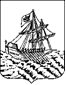 АДМИНИСТРАЦИЯ   КОСТРОМСКОЙ ОБЛАСТИДЕПАРТАМЕНТ ОБРАЗОВАНИЯ И НАУКИ КОСТРОМСКОЙ ОБЛАСТИОБЛАСТНОЕ ГОСУДАРСТВЕННОЕ БЮДЖЕТНОЕ ПРОФЕССИОНАЛЬНОЕОБРАЗОВАТЕЛЬНОЕ УЧРЕЖДЕНИЕ«Костромской колледж отраслевых технологий строительства и лесной промышленности»Утвержден приказом директора ОГБПОУ «Костромской колледж отраслевых технологий строительстваи лесной промышленности» № 12  от 29 августа  2018 г.РАБОЧАЯ ПРОГРАММА ПРОФЕССИОНАЛЬНОГО МОДУЛЯ«ПМ.01 Поддержание рабочего состояния оборудования систем водоснабжения, водоотведения, отопления объектов жилищно-коммунального хозяйства»МДК.01.01 Техническое обслуживание, ремонт и монтаж отдельных узлов   системы водоснабжения, в том числе поливочной системы и системы противопожарного водопровода объектов жилищно-коммунального хозяйстваМДК.01.02 Техническое обслуживание, ремонт и монтаж отдельных узлов в соответствии с заданием (нарядом)  системы водоотведения (канализации), внутренних  водостоков, санитарно-технических приборов объектов жилищно-коммунального хозяйстваМДК.01.03 Техническое обслуживание, ремонт, монтаж отдельных узлов в соответствии с заданием (нарядом) системы отопления и горячего водоснабжения объектов жилищно-коммунального хозяйства2018г.Программа профессионального модуля разработана на основе Федерального государственного образовательного стандарта СПО по программам подготовки квалифицированных рабочих,служащих по 08.01.26 Мастер по ремонту и обслуживанию инженерных систем жилищно-коммунального хозяйства, утвержденного приказом Министерства образования и науки Российской Федерации №684 от 02.08.2013г., приказа Министерства образования и науки Российской Федерации от 14 июня 2013г. № 464Организация-разработчик: ОГБПОУ "Костромской колледж отраслевых технологий строительства и лесной промышленности"   Разработчик: Чигрин Валерий Николаевич - преподаватель специальных дисциплин первой квалификационной категорииСОДЕРЖАНИЕ1. ОБЩАЯ ХАРАКТЕРИСТИКА РАБОЧЕЙ ПРОГРАММЫ ПРОФЕССИОНАЛЬНОГО МОДУЛЯ«ПМ.01 Поддержание рабочего состояния оборудования систем водоснабжения, водоотведения, отопления объектов  жилищно-коммунального хозяйства»1.1. Цель и планируемые результаты освоения профессионального модуля В результате изучения профессионального модуля студент должен освоить вид профессиональной деятельности Поддержание рабочего состояния оборудования систем водоснабжения, водоотведения, отопления объектов жилищно-коммунального хозяйства и соответствующие ему профессиональные компетенции:1.1.1 Перечень общих компетенций1.1.2. Перечень профессиональных компетенций1.1.3.В результате освоения профессионального модуля студент должен:1.2. Количество часов, отводимое на освоение профессионального модуляВсего часов:  259часов.Из них:   на освоение МДК – 173 часа,                на практики:              -  учебную  – 336часа;              -  производственную –72 часа2. СТРУКТУРА и содержание профессионального модуляСодержание профессионального модуля ПМ01Раздел 1. Техническое обслуживание, ремонт и монтаж отдельных узлов   системы водоснабжения, в том числе поливочной системы и системы противопожарного водопровода объектов жилищно-коммунального хозяйстваМДК.01.01 Техническое обслуживание, ремонт и монтаж отдельных узлов   системы водоснабжения, в том числе поливочной системы и системы противопожарного водопровода объектов жилищно-коммунального хозяйстваТема 1. Техническое обслуживание системы водоснабжения, в том числе поливочной системы и системы противопожарного водопровода объектов жилищно-коммунального хозяйстваТема 1.1 Системы водоснабжения, в том числе поливочной системы и системы противопожарного водопроводаКлассификация систем водоснабжения: назначению, сфере обслуживания, способу использования воды, обеспеченности напором (с учетом установленного оборудования)Эксплуатационные параметры состояния оборудования систем водоснабжения, в том числе поливочной системы и системы противопожарного водопровода объектов жилищно-коммунального хозяйства по степени нарушения работоспособности нормативная база технической эксплуатации. Техническая и конструкторско-технологическая документацияправила чтения технической и конструкторско-технологической документацииПрактическая работа «Изучение нормативной базы технической эксплуатации»Элементы внутреннего водопровода»Тема 1.2 Схемы водопроводных сетей	 Схемы водопроводных сетей в зависимости от места расположения водоразборных приборов, а также от назначения здания, технологических и противопожарных требованийПрактическая работа «Выбор систем В-1. Нанесение схемы на план здания»Тема 1.3. Материалы и оборудование систем холодного водоснабженияТрубы пластмассовые,металлополимерные,изстеклопластика,стальные,чугунные и асбестоцементные, медные, бронзовые, латунные трубы и фасонные части к ним.Арматура: водоразборная (краны, смесители), запорная(вентили,шаровыекраны,задвижки,затворы),регулировочная(регуляторыдавленияирасхода),предохранительная(обратныйипредохранительныйклапан). Расчет внутреннего водопровода. Особенности монтажа.Практическая работа	 «Подбор материалов и оборудования для систем холодного водоснабжения» «Расчет необходимых материалов и оборудования при ремонте и монтаже отдельных узлов системы водоснабжения, в том числе поливочной системы и системы противопожарного водопровода»Методы и приемы расчета необходимых материалов и оборудования при ремонте и монтаже отдельных узлов системы водоснабжения, в том числе поливочной системы и системы противопожарного водопровода объектов  жилищно-коммунального хозяйства»Тема 1.4 Измерение и учет расхода водыИзмерение и учет расхода воды. Водомерные узлы и водосчетчики.Давление(напоры) в системах внутренних водопроводов. Насосное оборудование.Практическая работа	 «Расчет расхода воды» «Режимы и нормы водопотребления»Тема 1.5 Противопожарные водопроводы	 Устройство внутренних противопожарных водопроводов в зависимости от огнеопасности и этажности зданийПрактическое занятие	Изучить внутренние противопожарные водопроводы в зависимости от огнеопасности и этажности зданийТема 1.6 Основы автоматизации систем водоснабжения зданий	Устройства для автоматизации работы водоочистных систем.Тема 1.7. Диагностика  системы водоснабжения, в том числе поливочной системы и системы противопожарного водопровода объектов жилищно-коммунального хозяйстваВиды осмотров систем водоснабжения, в том числе поливочной системы и системы противопожарного водопровода объектов жилищно-коммунального хозяйства в соответствии с заданием и видом осмотра (в рамках ТО, регламентных и профилактических работ и т.д.)Оформление документации по результатам осмотра. Типичные неисправности: основные виды и классификация признаки неисправности систем водоснабжения, в том числе поливочной системы и системы противопожарного водопровода объектов жилищно-коммунального хозяйствадиагностика по внешним признакам диагностика по показаниями приборов, по параметрамПрактическая работа	 «Определение неисправностей системы водоснабжения» «Виды потерь, возможные причины потерь при эксплуатации систем водоснабжения, в том числе поливочной системы и системы противопожарного водопровода объектов жилищно-коммунального хозяйства возможные последствия нарушения эксплуатационных норм для людей и окружающей среды» Требования охраны труда при диагностике и проведении работ по техническому обслуживанию систем водоснабженияТема 1.8 Техническое обслуживание системы водоснабжения, в том числе поливочной системы и системы противопожарного водопровода объектов жилищно-коммунального хозяйстваРегламентные и профилактические работы в системе водоснабжения:виды регламентных и профилактических работ в системе водоснабжения состав и требования к проведению профилактических и регламентных работ в системе водоснабжения, в том числе поливочной системы и системы противопожарного водопровода объектов жилищно-коммунального хозяйства оптимальные методы и способы выполнения регламентных и профилактических работПрактическая работа	  «Изучение технического задания на подготовку системы холодного водоснабжения, в том числе поливочной системы и системы противопожарного водопровода, к сезонной эксплуатации»Тема 1.9. Основы «бережливого производства» и защиты окружающей средыПравила рациональной эксплуатации оборудования системы водоснабжения, в том числе поливочной системы и системы противопожарного водопровода объектов жилищно-коммунального хозяйстваПрактическая работа	 «Виды и средства обнаружения опасных веществ в воздухе, в воде и в грунте с использованием  оборудования и приборов: приборы, позволяющие обнаружить опасные вещества в воздухе, в воде и в грунте» «Виды деятельности объектов жилищно-коммунального хозяйства, оказывающих негативное влияние на окружающую среду»Тема 2.Ремонт и монтаж отдельных узлов систем водоснабжения, в том числе поливочной системы и системы противопожарного водопровода объектов жилищно-коммунального хозяйстваТема 2.1. Сущность, назначение и содержание ремонта и монтажа отдельных узлов  и оборудования системы водоснабжения, в том числе поливочной системы и системы противопожарного водопровода объектов жилищно-коммунального хозяйстваСущность и назначение ремонта оборудования системы водоснабжения. Виды ремонта оборудования: текущий, капитальный (объем, периодичность, продолжительность, трудоемкость, количество)Практическая работа	 «Изучить нормативную техническую документацию: ГОСТ24444-87 «Технологическое оборудование», СП 73.13330-12 «Внутренние санитарно-технические работы» «Технология и техника проведения работ по  ремонту и монтажу систем холодного водоснабжения, в том числе поливочной системы и системы противопожарного водопровода»Тема 2.2.Требования охраны труда при производстве ремонтных и монтажных работ Правила по охране труда при проведении работ по ремонту и монтажу систем водоснабжения, в том числе поливочной системы и системы противопожарного водопровода объектов жилищно-коммунального хозяйства. Организация рабочего места при производстве ремонтных и монтажных работПрактическая работа	 «Организация рабочего места при производстве ремонтных и монтажных работ»Тема 2.3.  Материалы и инструменты для проведения ремонтаМатериалы, применяемые при выполнении ремонта и монтажа систем водоснабженияПрактическая работа	 «Подбор материалов, применяемых при выполнении ремонта и монтажа систем водоснабжения»Тема 2.4. Технология и техника проведения гидравлических испытаний системТехнические документы на испытание и готовность к работе оборудования системы водоснабжения, в том числе поливочной системы и системы противопожарного водопровода объектов жилищно-коммунального хозяйстваПрактическая работа	 «Изучение технического задания на проведения гидравлических испытаний систем водоснабжения, в том числе поливочной системы и системы противопожарного водопровода объектов жилищно-коммунального хозяйства».Порядок сдачи после ремонта и испытаний оборудования системы водоснабжения, в том числе поливочной системы и системы противопожарного водопровода объектов жилищно-коммунального хозяйства Дифференцированный зачет     Раздел 2. Техническое обслуживание, ремонт и монтаж отдельных узлов в соответствии с заданием (нарядом)  системы водоотведения (канализации), внутренних  водостоков, санитарно-технических приборов объектов жилищно-коммунального хозяйстваМДК.01.02 Техническое обслуживание, ремонт и монтаж отдельных узлов в соответствии с заданием (нарядом)  системы водоотведения (канализации), внутренних  водостоков, санитарно-технических приборов объектов жилищно-коммунального хозяйстваТема 1. Технология и техника обслуживания системы водоотведения (канализации), внутренних  водостоков, санитарно-технических приборов объектов жилищно-коммунального хозяйстваТема 1.1. Системы водоотведения (канализации), внутренних  водостоков, санитарно-технических приборов объектов жилищно-коммунального хозяйстваВиды, назначение, устройство, принцип работы системы водоотведения (канализации), внутренних водостоков, санитарно-технических приборов объектов жилищно-коммунального хозяйства . Внутренние водостоки.Материалы и оборудование,  применяемое при выполнении работ по техническому обслуживанию системы водоотведения (канализации), внутренних  водостоков, санитарно-технических приборов объектов жилищно-коммунального хозяйства;виды, назначение, принцип действия, требования к качеству оборудования;техническое обслуживание;возможные риски при использовании некачественного оборудованияправила эксплуатации оборудования систем водоотведения (канализации), внутренних  водостоков, санитарно-технических приборов объектов жилищно-коммунального хозяйства; способы проверки функциональности оборудования ;определение  исправности оборудования по типичным признакам; системы контроля технического состоянияТехническая и конструкторско-технологическая документация правила чтения технической и конструкторско-технологической документацииПрактическая работа	Практическое занятие. «Работа с эксплуатационной технической документацией. Разработка графиков технического обслуживания систем водоотведения (канализации), внутренних  водостоков, санитарно-технических приборов»Тема 1.2.Устройство водоотводящих сетейТрассировка и устройство водоотводящей сетиДворовая и микрорайонная водоотводящая сетьПрактические работы	 Практическое занятие «Нанесение элементов водоотводящей сети на планы и разрезы здания. Составление аксонометрической схемы расположения устройств для прочистки сети»Практическое занятие  «Выполнение эскиза дворовой водоотводящей сети. Построение профиля»Тема 1.3 Диагностика   системы водоотведения (канализации), внутренних  водостоков, санитарно-технических приборов объектов жилищно-коммунального хозяйстваЭксплуатационные параметры состояния оборудования системы водоотведения (канализации), внутренних  водостоков, санитарно-технических приборов объектов жилищно-коммунального хозяйства по степени нарушения работоспособности, нормативная база технической эксплуатацииВиды осмотров системы водоотведения (канализации), внутренних  водостоков, санитарно-технических приборов объектов жилищно-коммунального хозяйства в соответствии с заданием и видом осмотра (в рамках ТО, регламентных и профилактических работ и т.д.), оформление документации по результатам осмотра Виды потерь, возможные причины потерь при эксплуатации систем системы водоотведения (канализации), внутренних  водостоков, санитарно-технических приборов объектов жилищно-коммунального хозяйства возможные последствия нарушения эксплуатационных норм для людей и окружающей средыТребования охраны труда при диагностике и проведении работ по техническому обслуживанию системы водоотведения (канализации), внутренних  водостоков, санитарно-технических приборов объектов жилищно-коммунального хозяйстваТипичные неисправности в водоотведения (канализации), внутренних водостоков, санитарно-технических приборов объектов жилищно-коммунального хозяйства;технология и техника устранения протечек системы водоснабженияПрактическая работа	Практическое занятие  «Определение признаков неисправности  при эксплуатации  системы водоотведения (канализации), внутренних  водостоков, санитарно-технических приборов»Тема 1.4   Техническое обслуживание системы водоотведения (канализации), внутренних  водостоков, санитарно-технических приборов объектов жилищно-коммунального хозяйства	Регламентные и профилактические работы в системе водоотведения (канализации), внутренних  водостоков, санитарно-технических приборов:виды регламентных и профилактических работ в системе водоотведения (канализации), внутренних  водостоков, санитарно-технических приборов;состав и требования к проведению профилактических и регламентных работ в системе водоотведения (канализации), внутренних  водостоков, санитарно-технических приборов объектов жилищно-коммунального хозяйства, оптимальные методы и способы выполнения регламентных и профилактических работПрактическая работа	Практическое занятие «Разработка мероприятий к проведению профилактических и регламентных работ в системе водоотведения (канализации), внутренних водостоков, санитарно-технических приборов объектов жилищно-коммунального хозяйства»Тема 1.5.Основы «бережливого производства» и защиты окружающей средыПравила рациональной эксплуатации системы водоотведения (канализации), внутренних  водостоков, санитарно-технических приборов объектов жилищно-коммунального хозяйства: выполнение  различных операций в рамках регламентных и профилактических работ с использованием необходимых инструментов и материалов в соответствии с требованиями безопасности и охраны труда и бережливого производстваВиды деятельности объектов жилищно-коммунального хозяйства, оказывающих негативное влияние на окружающую средуПрактическая работа	 «Выполнение  различных операций в рамках регламентных и профилактических работ с использованием необходимых инструментов и материалов в соответствии с требованиями безопасности и охраны труда и бережливого производства»Тема 2. Ремонт и монтаж отдельных узлов системы водоотведения (канализации), внутренних  водостоков, санитарно-технических приборов объектов жилищно-коммунального хозяйстваТема 2.1. Сущность, назначение и содержание ремонта и монтажа отдельных узлов  и оборудования системы водоотведения (канализации), внутренних  водостоков, санитарно-технических приборов объектов жилищно-коммунального хозяйства Виды ремонта оборудования: текущий, капитальный (объем, периодичность, продолжительность, трудоемкость, количество)Технология и техника проведения работ по  ремонту и монтажу системы водоотведения (канализации), внутренних  водостоков, санитарно-технических приборов; методы проведения ремонта  и монтажа Технология и техника устранения протечек системы водоотведения (канализации), внутренних  водостоков, санитарно-технических приборовПрактические работы	 «Изучение нормативной базы текущего и капитального ремонта системы водоотведения (канализации), внутренних  водостоков, санитарно-технических приборов» «Разработка мероприятий по подготовке оборудования системы водоотведения (канализации), внутренних  водостоков, санитарно-технических приборов к работе после текущего и капитального ремонта».Тема 2.2 . Расчет необходимых материалов и оборудования при ремонте и монтаже отдельных узлов системы водоотведения (канализации), внутренних  водостоков, санитарно-технических приборов объектов жилищно-коммунального хозяйстваМетоды и приемы расчета необходимых материалов и оборудования при ремонте и монтаже отдельных узлов системы водоотведения (канализации), внутренних  водостоков, санитарно-технических приборов объектов  жилищно-коммунального хозяйстваПрактические работы	Практическое занятие. «Расчет необходимых материалов и оборудования при ремонте и монтаже отдельных узлов системы водоотведения (канализации), санитарно-технических приборов»Практическое занятие « Расчет необходимых материалов и оборудования при ремонте и монтаже отдельных узлов внутренних  водостоков»Тема 2.3.Требования охраны труда при производстве ремонтных и монтажных работПравила по охране труда при проведении работ по ремонту и монтажу системы водоотведения (канализации), внутренних  водостоков, санитарно-технических приборов объектов жилищно-коммунального хозяйстваОрганизация рабочего места при производстве ремонтных и монтажных работТема 2.4. Технология и техника проведения гидравлических испытаний системы водоотведения (канализации), внутренних  водостоков, санитарно-технических приборов	Технические документы на испытание и готовность к работе оборудования системы водоотведения (канализации), внутренних  водостоков, санитарно-технических приборов объектов жилищно-коммунального хозяйстваПорядок сдачи после ремонта и испытаний оборудования системы водоотведения (канализации), внутренних  водостоков, санитарно-технических приборов объектов жилищно-коммунального хозяйстваПрактические работы	 «Изучение технического задания на проведения гидравлических испытаний системы водоотведения (канализации), внутренних  водостоков, санитарно-технических приборов» объектов жилищно-коммунального хозяйства.Дифференцированный 	зачетРаздел 3. Техническое обслуживание, ремонт, монтаж отдельных узлов в соответствии с заданием (нарядом) системы отопления и горячего водоснабжения объектов жилищно-коммунального хозяйстваМДК.01.03 Техническое обслуживание, ремонт, монтаж отдельных узлов в соответствии с заданием (нарядом) системы отопления и горячего водоснабжения объектов жилищно-коммунального хозяйстваТема 1. Технология и техника обслуживания системы  отопления и горячего водоснабжения объектов жилищно-коммунального хозяйстваТема 1.1. Системы отопления и горячего водоснабжения объектов жилищно-коммунального хозяйстваВиды, назначение, устройство, принцип работы  системы  отопления и горячего водоснабжения объектов жилищно-коммунального хозяйства Отопительные приборы.  Трубные регистры, радиаторы, ребристые Чугунные трубы, конвекторыПрактические работы	 «Изучение нормативной базы технической эксплуатации системы отопления и горячего водоснабжения». «Разработка мероприятий по подготовке оборудования системы  отопления и горячего водоснабжения к работе в осеннее - зимний период».Тема 1.2. Чертежи, эскизы и схемы, применяемые при выполнении работ по техническому обслуживанию системы  отопления и горячего водоснабжения Чертежи, эскизы и схемы, применяемые при выполнении работ по техническому обслуживанию системы  отопления и горячего водоснабженияПрактические работы	 «Начертить аксонометрическую схему  водяного отопления с разными разводками, положением стояков, одно- и двухтрубные»Практическое занятие «Выбор систем Т-3. Нанесение схемы на план здания»Тема 1.3. Диагностика  системы  отопления и горячего водоснабженияЭксплуатационные параметры состояния оборудования системы  отопления и горячего водоснабжения объектов жилищно-коммунального хозяйства по степени нарушения работоспособности;нормативная база технической эксплуатацииПрактическая работа	Практическое занятие  «Определение признаков неисправности  при эксплуатации  оборудования системы  отопления и горячего водоснабжения»Тема 1.4.   Техническое обслуживание системы  отопления и горячего водоснабжения объектов жилищно-коммунального хозяйстваРегламентные и профилактические работы в системы  отопления и горячего водоснабжения:виды регламентных и профилактических работ в системы  отопления и горячего водоснабжения,состав и требования к проведению профилактических и регламентных работ в системы  отопления и горячего водоснабжения объектов жилищно-коммунального хозяйства,оптимальные методы и способы выполнения регламентных и профилактических работПрактическая работа	Практическое занятие «Разработка мероприятий по подготовке оборудования системы  отопления и горячего водоснабжения к работе в осеннее - зимний период»Тема 1.5 Основы «бережливого производства» и защиты окружающей средыПравила рациональной эксплуатации оборудования системы  отопления и горячего водоснабжения объектов жилищно-коммунального хозяйства: выполнение  различных операций в рамках регламентных и профилактических работ с использованием необходимых инструментов и материалов в соответствии с требованиями безопасности и охраны труда и бережливого производстваТема 2. Ремонт и монтаж отдельных узлов системы  отопления и горячего водоснабжения объектов жилищно-коммунального хозяйстваТема 2.1. Сущность, назначение и содержание ремонта и монтажа отдельных узлов  и оборудования системы  отопления и горячего водоснабжения объектов жилищно-коммунального хозяйстваВиды ремонта оборудования: текущий, капитальный (объем, периодичность, продолжительность, трудоемкость, количество)Тема 2.2 Расчет необходимых материалов и оборудования при ремонте и монтаже отдельных узлов системы  отопления и горячего водоснабжения объектов жилищно-коммунального хозяйства	 Методы и приемы расчета необходимых материалов и оборудования при ремонте и монтаже отдельных узлов системы  отопления и горячего водоснабжения объектов  жилищно-коммунального хозяйстваПрактическая работа	 «Расчет необходимых материалов и оборудования при ремонте и монтаже отдельных узлов системы горячего водоснабжения».Тема 2.3.Требования охраны труда при производстве ремонтных и монтажных работ системы  отопления и горячего водоснабжения	Правила по охране труда при проведении работ по ремонту и монтажу системы  отопления и горячего водоснабжения объектов жилищно-коммунального хозяйстваПрактическая работа	Практическое занятие. «Применение инструментов при проведении работ по ремонту и монтажу системы  отопления и горячего водоснабжения объектов жилищно-коммунального хозяйства»Тема 2.4 Технология и техника проведения гидравлических испытаний системы  отопления и горячего водоснабженияТехнические документы на испытание и готовность к работе оборудования системы  отопления и горячего водоснабжения объектов жилищно-коммунального хозяйстваПрактическая работа	  «Гидравлические испытания системы отопления».Дифференцированный зачет	2.1. Структура профессионального модуля* Только для программы подготовки специалистов среднего звена.2.2. Тематический план и содержание профессионального модуля (ПМ)УСЛОВИЯ РЕАЛИЗАЦИИ ПРОГРАММЫ ПРОФЕССИОНАЛЬНОГОМОДУЛЯ3.1. Для реализации программы профессионального модуля должны быть предусмотрены следующие специальные помещения:Кабинет «Технологии санитарно-технических работ», оснащенный оборудованием: рабочее место преподавателя;рабочие места обучающихся;демонстрационные стенды (комплекты)  по разделам:                     системы водоотведения,                     системы водоснабжения,системы отопления,                     стенд - тренажер с комплектом навесного оборудования,техническими средствами обучения: мультимедийный компьютер; мультимедийный проектор; экран.  Кабинет « Материаловедения», оснащенный оборудованиемрабочее место преподавателя;рабочие места обучающихся;учебные стенды (комплекты)  по разделам;лабораторный стенд "Изучение диэлектрической проницаемости и диэлектрических потерь в твердых диэлектриках».типовой комплект учебного оборудования «Электротехнические материалы», настольный вариант.учебная универсальная испытательная машина "Механические испытания материалов".типовой комплект учебного оборудования "Исследование влияния холодной пластической деформации и последующего нагрева на микроструктуру и твердость низкоуглеродистой стали".коллекция металлографических образцов “Конструкционные стали и сплавы”.интерактивная диаграмма “Железо - цементит” (на CD).электронный альбом фотографий микроструктур сталей и сплавов.универсальная лабораторная установка "Исследование кинетики окисления сплавов на воздухе при высоких температурах" (без ПК).презентации и плакаты по теме «Электротехнические материалы».презентации и плакаты  по теме «Металлургия стали и производство ферросплавов».презентации и плакаты «Коррозия и защита металлов»,техническими средствами обучения: мультимедийный компьютер; мультимедийный проектор; экран.Мастерские «Слесарная»; «Санитарно-техническая», оснащенные в соответствии с п. 6.2.2. Примерной программы по профессии 08.01.26 Мастер по ремонту и обслуживанию инженерных систем жилищно-коммунального хозяйства.Практики проводятся на предприятиях жилищно-коммунального хозяйства, обеспечивающих эксплуатацию и ремонт оборудования. Материально-техническая база предприятий  должна обеспечивать  условия для проведения видов работ производственной практики, предусмотренных  в программах профессиональных модулей, соответствующих основным видам деятельности.3.2. Информационное обеспечение реализации программыДля реализации программы библиотечный фонд образовательной организации должен иметь  печатные и/или электронные образовательные и информационные ресурсы, рекомендуемые для использования в образовательном процессе.3.2.1. Печатные изданияСанитарно-техническое оборудование зданий : Учебник / Ю.М. Варфоломеев, В.А. Орлов; под общ. ред. Ю.М. Варфоломеева. - М.: НИЦ ИНФРА-М, 2016. (Среднее профессиональное образование) Техническая эксплуатация зданий и сооружений Комков В.А, Рощина С.И., Тимахова Н.С. Учебник для средних профессионально-технических учебных заведений. -М.: ИНФРА-М, 2013 4. КОНТРОЛЬ И ОЦЕНКА РЕЗУЛЬТАТОВ ОСВОЕНИЯ ПРОФЕССИОНАЛЬНОГО МОДУЛЯ4.1 Критерии и нормы оценки знаний, умений и навыков обучающихся по «Автоматизации производства.Нормы оценок знаний и  умений  учащихся по устному опросуОценка «5» ставится, если учащийся:полностью освоил учебный материал;умеет изложить его своими словами;самостоятельно подтверждает ответ конкретными примерами;правильно и обстоятельно отвечает на дополнительные вопросы учителя.Оценка «4» ставится, если учащийся:в основном усвоил учебный материал, допускает незначительные ошибки при его     изложении своими словами;подтверждает ответ конкретными примерами;правильно отвечает на дополнительные вопросы учителя.Оценка «3» ставится, если учащийся:не усвоил существенную часть учебного материала;допускает значительные ошибки при его изложении своими словами;затрудняется подтвердить ответ конкретными примерами;слабо отвечает на дополнительные вопросы.Оценка «2» ставится, если учащийся:почти не усвоил учебный материал;не может изложить его своими словами;не может подтвердить ответ конкретными примерами;не отвечает на большую часть дополнительных вопросов учителя.Оценка «1» ставится, если учащийся:полностью не усвоил учебный материал;не может изложить знания своими словами;не может ответить на дополнительные вопросы учителя.Нормы оценок выполнения учащимися графических заданий и лабораторно-практических работОтметка «5» ставится, если учащийся:творчески планирует выполнение работы;самостоятельно и полностью использует знания программного материала;правильно и аккуратно выполняет задание;умеет пользоваться справочной литературой, наглядными пособиями, приборами и другими средствами.Отметка «4» ставится, если учащийся:правильно планирует выполнение работы;самостоятельно использует знания программного материала;в основном правильно и аккуратно выполняет задание;умеет пользоваться справочной литературой, наглядными пособиями, приборами и другими средствами.Отметка «3» ставится, если учащийся:допускает ошибки при планировании выполнения работы;не может самостоятельно использовать значительную часть знаний программного материала;допускает ошибки и неаккуратно выполняет задание;затрудняется самостоятельно использовать справочную литературу, наглядные пособия, приборы и другие средства.Отметка «2» ставится, если учащийся:не может правильно спланировать выполнение работы;не может использовать знания программного материала;допускает грубые ошибки и неаккуратно выполняет задание;не может самостоятельно использовать справочную литературу, наглядные пособия, приборы и другие средства.Отметка «1» ставится, если учащийся:не может спланировать выполнение работы;не может использовать знания программного материала;отказывается выполнять задание.Проверка и оценка практической работы учащихся«5» - работа выполнена в заданное время, самостоятельно, с соблюдением технологической последовательности, качественно и творчески;«4» - работа выполнена в заданное время, самостоятельно, с соблюдением технологической последовательности, при выполнении отдельных операций допущены небольшие отклонения; общий вид изделия аккуратный;«3» - работа выполнена в заданное время, самостоятельно, с нарушением технологической последовательности, отдельные операции выполнены с отклонением от образца (если не было на то установки); изделие оформлено небрежно или не закончено в срок;«2» – ученик самостоятельно не справился с работой, технологическая последовательность нарушена, при выполнении операций допущены большие отклонения, изделие оформлено небрежно и имеет незавершенный вид.Оценивание теста  учащихся производится по следующей системе:«5» - получают учащиеся, справившиеся с работой 100 - 90 %;«4» - ставится в том случае, если верные ответы составляют 80 % от общего количества;«3» - соответствует работа, содержащая 50 – 70 % правильных ответов.1. ОБЩАЯ ХАРАКТЕРИСТИКА РАБОЧЕЙ ПРОГРАММЫ ПРОФЕССИОНАЛЬНОГО МОДУЛЯ…………………………………………………………52. СТРУКТУРА И СОДЕРЖАНИЕ ПРОФЕССИОНАЛЬНОГО МОДУЛЯ…………….133. УСЛОВИЯ РЕАЛИЗАЦИИ ПРОГРАММЫ ПРОФЕССИОНАЛЬНОГО  МОДУЛЯ.424. КОНТРОЛЬ И ОЦЕНКА РЕЗУЛЬТАТОВ ОСВОЕНИЯ ПРОФЕССИОНАЛЬНОГО МОДУЛЯ…………………………………………………………………………………………44КодНаименование общих компетенцийОК 01.Выбирать способы решения задач профессиональной деятельности, применительно к различным контекстамОК 02.Осуществлять поиск, анализ и интерпретацию информации, необходимой для выполнения задач профессиональной деятельностиОК 03.Планировать и реализовывать собственное профессиональное и личностное развитиеОК 04.Работать в коллективе и команде, эффективно взаимодействовать с коллегами, руководством, клиентамиОК 05.Осуществлять устную и письменную коммуникацию на государственном языке с учетом особенностей социального и культурного контекстаОК 06.Проявлять гражданско-патриотическую позицию, демонстрировать осознанное поведение на основе общечеловеческих ценностейОК 07.Содействовать сохранению окружающей среды, ресурсосбережению, эффективно действовать в чрезвычайных ситуацияхОК 08.Использовать средства физической культуры для сохранения и укрепления здоровья в процессе профессиональной деятельности и поддержание необходимого уровня физической подготовленностиОК 09.Использовать информационные технологии в профессиональной деятельностиОК 10.Пользоваться профессиональной документацией на государственном и иностранном языкеОК 11.Планировать предпринимательскую деятельность в профессиональной сфереКодНаименование видов деятельности и профессиональных компетенцийВД 1Поддержание рабочего состояния оборудования систем водоснабжения, водоотведения, отопления объектов жилищно-коммунального хозяйстваПК 1.1Осуществлять техническое обслуживание в соответствии с заданием (нарядом) системы водоснабжения, водоотведения, отопления объектов жилищно-коммунального хозяйстваПК 1.2Проводить ремонт и монтаж отдельных узлов системы водоснабжения, водоотведенияПК 1.3Проводить ремонт и монтаж отдельных узлов системы отопленияИметь практический опыт:подготовки инструментов, материалов, оборудования и СИЗ,  к использованию в соответствии с требованиями стандартов рабочего места и охраны труда;диагностики состояния объектов системы водоснабжения,  водоотведения, отопления объектов жилищно-коммунального хозяйства объектов жилищно-коммунального хозяйства;поддержания системы водоснабжения,  водоотведения, отопления объектов жилищно-коммунального хозяйства объектов жилищно-коммунального хозяйства в рабочем состоянии в соответствии с установленными требованиями;выполнения ремонта и монтажа систем водоснабжения, в том числе поливочной системы и системы противопожарного водопровода объектов жилищно-коммунального хозяйства;выполнения ремонта и монтажа системы водоотведения (канализации), внутренних  водостоков, санитарно-технических приборов объектов жилищно-коммунального хозяйства;выполнения ремонта и монтажа системы отопления объектов жилищно-коммунального хозяйстваУметь:визуально определять исправность средств индивидуальной защиты;безопасно пользоваться различными видами СИЗ;визуально и инструментально определять исправность и функциональность инструментов, оборудования;подбирать материалы требуемого качества и количества в соответствии с технической документацией;подбирать инструмент согласно технологическому процессу и сменному заданию/наряду;применять ручной и механизированный инструмент по назначению и в соответствии с видом работ;оценивать состояние рабочего места на соответствие требованиям стандартов  рабочего места и техники безопасности и полученному заданию/наряду;планировать профилактические и регламентные работы в соответствии с заданием;выбирать оптимальные методы и способы выполнения регламентных и профилактических работ;читать чертежи, эскизы и схемы системы водоснабжения,  водоотведения, отопления объектов жилищно-коммунального хозяйства объектов жилищно-коммунального хозяйства;выполнять, эскизы и схемы системы водоснабжения,  водоотведения, отопления объектов жилищно-коммунального хозяйства объектов жилищно-коммунального хозяйства;подбирать материалы, инструменты и оборудование согласно технологическому процессу и сменному заданию/наряду;рационально размещать материалы, оборудование и инструменты на рабочем месте;планировать проведение осмотра системы водоснабжения,  водоотведения, отопления объектов жилищно-коммунального хозяйства объектов в соответствии с заданием и видом осмотра (в рамках ТО, регламентных и профилактических работ и т.д.);проводить плановый осмотр оборудования системы водоснабжения,  водоотведения, отопления объектов жилищно-коммунального хозяйства в соответствии с заданием и видом осмотра (в рамках ТО, регламентных и профилактических работ и т.д.);оформлять документацию по результатам осмотра;определять неисправности оборудования, состояние отдельных элементов, узлов системы водоснабжения,  водоотведения, отопления и горячего водоснабжения объектов жилищно-коммунального хозяйства по внешним признакам и показаниям приборов;определять качество и вид труб, фитингов, фасонных частей, арматуры, средств крепления, смазочных и эксплуатационных материалов;оценивать степень прогрева отопительных приборов, состояние трубопроводов и санитарно-технических приборов на соответствии эксплуатационным параметрам;обнаруживать опасные вещества в воздухе, в воде и в грунте с использованием  оборудования и приборов;выявлять потери при эксплуатации системы водоснабжения, в том числе поливочной системы и системы противопожарного водопровода, системы отопления и горячего водоснабжения объектов жилищно-коммунального хозяйства различными способами, для минимизации издержек;выявлять отклонения от эксплуатационных параметров системы водоснабжения, в том числе поливочной системы и системы противопожарного водопровода, системы отопления объектов жилищно-коммунального хозяйства;оценивать возможные последствия отклонений от допустимого уровня эксплуатационных параметров;информировать руководство в случае выявления превышений допустимого уровня отклонений эксплуатационных параметров;планировать профилактические и регламентные работы в системах  водоснабжения,  водоотведения, отопления объектов ЖКХ соответствии с заданием;выбирать оптимальные методы и способы выполнения регламентных и профилактических работ в в системах  водоснабжения,  водоотведения, отопления объектов ЖКХ;выполнять различные операции в рамках регламентных и профилактических работ с использованием необходимых инструментов и материалов в соответствии с требованиями безопасности и охраны труда и бережливого производства;проводить техническое обслуживание повысительных и пожарных насосов;устранять типичные неисправности систем водоснабжения объектов ЖКХ с использованием необходимых инструментов и материалов в соответствии с требованиями безопасности и охраны труда и бережливого производства и охраны окружающей среды;подготавливать внутридомовые системы водоснабжения, в том числе поливочной системы и системы противопожарного водопровода к сезонной эксплуатации;выполнять консервацию внутридомовых систем  водоснабжения, в том числе поливочной системы и системы противопожарного водопровода;устранять типичные неисправности системы водоотведения (канализации), внутренних  водостоков, санитарно-технических приборов объектов ЖКХ с использованием необходимых инструментов и материалов в соответствии с требованиями безопасности и охраны труда и бережливого производства и охраны окружающей среды;выполнять технологические приемы технического обслуживания системы отопления и горячего водоснабжения;выполнять техническое обслуживание циркуляционных насосов;выполнять смену прокладок, набивку сальников;выполнять крепление трубопроводов, приборов и оборудования системы отопления и горячего водоснабжения;устранять типичные неисправности системы отопления и горячего водоснабжения объектов ЖКХ с использованием необходимых инструментов и материалов в соответствии с требованиями безопасности и охраны труда и бережливого производства и охраны окружающей среды;подготавливать внутридомовые системы отопления и горячего водоснабжения к сезонной эксплуатации;выполнять консервацию внутридомовых систем  отопления и горячего водоснабжения;выполнять расчет необходимых материалов и оборудования при ремонте и монтаже отдельных узлов систем холодного водоснабжения, в том числе поливочной системы и системы противопожарного водопровода, систем водоотведения, внутренних водостоков, санитарно-технических приборов, системы отопления  и горячего водоснабжения объектов жилищно-коммунального хозяйства;использовать инструменты, при выполнении ремонтных работ;выполнять замену участков трубопроводов, запорно-регулирующей, водоразборной арматуры, внутренних пожарных кранов, контрольно-измерительных приборов с использованием ручного и механизированного инструмента приспособлений и материалов;выполнять замену фасонных частей, трапов, сифонов, ревизий;выполнять перекладку канализационного выпуска;ремонтировать и менять гидрозатворы, повысительные, пожарные и циркуляционных насосы;выполнять ремонт и замену санитарно-технических приборов;проводить испытания отремонтированных систем и оборудования водоснабжения, в том числе поливочной системы и системы противопожарного водопровода объектов жилищно-коммунального хозяйства;выполнять гидравлическое испытание системы водоснабжения, в том числе поливочной системы и системы противопожарного водопровода;выполнять замену участков трубопроводов, отопительных приборов и их секций, запорно-регулирующей,  контрольно-измерительных приборов с использованием ручного и механизированного инструмента приспособлений и материалов;выполнять ремонт циркуляционных насосов;перекладывать канализационный выпуск;проводить испытания отремонтированных систем водоотведения (канализации), внутренних  водостоков, санитарно-технических приборов объектов жилищно-коммунального хозяйства;проводить испытания отремонтированных систем отопления объектов жилищно-коммунального хозяйства;выполнять замену запорно-регулирующей, водоразборной арматуры, контрольно-измерительных приборов;выполнять гидравлическое испытание систем отопления и горячего водоснабжения;пользоваться средствами связиЗнать:требования охраны труда при использовании СИЗ, инструментов и оборудования, применяемых для технического обслуживания оборудования системы водоснабжения, водоотведения, отопления объектов жилищно-коммунального хозяйства;стандарты  рабочего места (5С);возможные риски при использовании неисправных СИЗ или при работе без СИЗ;виды и назначение инструмента, оборудования, материалов, используемых при обслуживании системы водоснабжения,  водоотведения, отопления объектов жилищно-коммунального хозяйства;признаки неисправностей оборудования, инструмента и материалов;способы проверки функциональности  инструмента;требования к качеству материалов, используемых при обслуживании системы водоснабжения,  водоотведения, отопления объектов жилищно-коммунального хозяйства;назначение и принцип действия контрольно-измерительных приборов и аппаратов средней сложности;правила применения универсальных и специальных приспособлений и контрольно-измерительного инструмента;требования охраны труда при проведении работ по техническому обслуживанию системы водоснабжения,  водоотведения, внутренних  водостоков, санитарно-технических приборов и системы отопления;приборы, позволяющие обнаружить опасные вещества в воздухе, в воде и в грунте;виды чертежей, эскизов и схем системы водоснабжения,  водоотведения, внутренних  водостоков, санитарно-технических приборов и системы отопления объектов жилищно-коммунального хозяйства;правила чтения технической и конструкторско-технологической документации;виды, назначение, устройство и принцип работы системы водоснабжения, в том числе поливочной системы и системы противопожарного водопровода, повысительных и пожарных  насосов,  запорно-регулирующей и водоразборной арматуры, системы водоотведения, внутренних  водостоков, санитарно-технических приборов;виды, назначение, устройство и принцип работы систем отопления, отопительных приборов, циркуляционных  насосов,  элеваторных и тепловых узлов, запорно-регулирующей и водоразборной арматуры и вспомогательного оборудования;виды, назначение и способы применения труб, фитингов, фасонных частей, средств крепления, смазочных и эксплуатационных материалов;нормативную базу технической эксплуатации;эксплуатационную техническую документацию, виды и основное содержание;эксплуатационные параметры состояния оборудования системы водоснабжения, в том числе поливочной системы и системы противопожарного водопровода, повысительных и пожарных  насосов,  запорно-регулирующей и водоразборной арматуры, системы водоотведения, внутренних  водостоков, санитарно-технических приборов, системы отопления объектов жилищно-коммунального хозяйства по степени нарушения работоспособности;правила эксплуатации оборудования системы водоснабжения, водоотведения, внутренних водостоков, санитарно-технических приборов, системы отопления объектов жилищно-коммунального хозяйства;основные понятия, положения и показатели, предусмотренные  стандартами, по определению надежности оборудования системы водоотведения (канализации), внутренних  водостоков, санитарно-технических приборов, системы отопления объектов жилищно-коммунального хозяйства, их технико-экономическое значение;виды потерь, возможных причин потерь при неисправности системы водоотведения (канализации);возможные последствия нарушения эксплуатационных норм системы водоотведения (канализации) для людей и окружающей среды;основные понятия систем автоматического управления и регулирования;системы контроля технического состояния оборудования объектов жилищно-коммунального хозяйства;технологию, основные методы и средства  измерений;классификацию, принцип действия измерительных приборов;влияние температуры на точность измерений;технологию и технику обслуживания системы водоснабжения,  водоотведения, внутренних  водостоков, санитарно-технических приборов, системы отопления и горячего водоснабжения объектов жилищно-коммунального хозяйства;требования «бережливого производства», повышающих качество и производительность труда на объектах жилищно-коммунального хозяйства;виды деятельности объектов жилищно-коммунального хозяйства, оказывающих негативное влияние на окружающую среду;технологию и технику устранения протечек и засоров системы водоснабжения, в том числе поливочной системы и системы противопожарного водопровода объектов жилищно-коммунального хозяйства;виды регламентных и профилактических работ в системе водоснабжения и водоотведения, системе отопления и горячего водоснабжения объектов ЖКХ;состав и требования к проведению профилактических и регламентных работ в  системе водоснабжения, в том числе поливочной системы и системы противопожарного водопровода, повысительных и пожарных  насосов,  запорно-регулирующей и водоразборной арматуры, системе водоотведения, внутренних  водостоков, санитарно-технических приборов, системы отопления объектов жилищно-коммунального хозяйства;основные виды и классификацию типичных неисправностей системы водоснабжения, в том числе поливочной системы и системы противопожарного водопровода, повысительных и пожарных  насосов,  запорно-регулирующей и водоразборной арматуры, системы водоотведения, внутренних  водостоков, санитарно-технических приборов , системы отопления объектов жилищно-коммунального хозяйства;способы и методы устранения типичных неисправностей в системе водоснабжения, в том числе поливочной системы и системы противопожарного водопровода, повысительных и пожарных  насосов,  запорно-регулирующей и водоразборной арматуры, системе водоотведения, внутренних  водостоков, санитарно-технических приборов , системе отопления объектов жилищно-коммунального хозяйства;правила по охране труда при проведении работ по ремонту и монтажу отдельных узлов системы водоснабжения, в том числе поливочной системы и системы противопожарного водопровода, системы водоотведения (канализации), внутренних  водостоков, санитарно-технических приборов объектов жилищно-коммунального хозяйства;виды и назначение инструмента, оборудования, материалов, используемых при ремонте и монтаже  систем водоснабжения, в том числе поливочной системы и системы противопожарного водопровода, систем водоотведения (канализации), внутренних  водостоков, санитарно-технических приборов, системы отопления и горячего водоснабжения  объектов жилищно-коммунального хозяйства;требования к качеству материалов, используемых при ремонте и монтаже системы водоотведения (канализации), внутренних  водостоков, санитарно-технических приборов объектов жилищно-коммунального хозяйства;видов, назначения и способов применения труб, фитингов, фасонных частей, арматуры, средств крепления, смазочных и эксплуатационных материалов;сущность, назначение и содержание ремонта и монтажа отдельных узлов  и оборудования системы водоотведения (канализации), внутренних  водостоков, санитарно-технических приборов объектов жилищно-коммунального хозяйства;видов ремонта оборудования: текущий, капитальный (объем, периодичность, продолжительность, трудоемкость, количество);технологию и технику проведения работ по  ремонту и монтажу систем холодного водоснабжения, в том числе поливочной системы и системы противопожарного водопровода, внутренних  водостоков, санитарно-технических приборов;методы проведения ремонта  и монтажа;технологию и технику устранения протечек и засоров системы холодного водоснабжения, в том числе поливочной системы и системы противопожарного водопровода к сезонной эксплуатации;методы и приемы расчета необходимых материалов и оборудования при ремонте и монтаже отдельных узлов системы водоснабжения, водоотведения, отопления объектов жилищно-коммунального хозяйства;технологию и технику проведения гидравлических испытаний систем водоснабжения;технические документы на испытание и готовность к работе оборудования систем водоснабжения, в том числе поливочной системы и системы противопожарного водопровода объектов жилищно-коммунального хозяйства;порядок сдачи после ремонта и испытаний оборудования систем водоснабжения, домовых системы водоснабжения, в том числе поливочной системы и системы противопожарного водопровода объектов жилищно-коммунального хозяйства;технологию и техники устранения протечек и засоров системы водоотведения (канализации), внутренних  водостоков, санитарно-технических приборов;технические документы на испытание и готовность к работе оборудования системы водоотведения (канализации), внутренних  водостоков, санитарно-технических приборов объектов жилищно-коммунального хозяйства;порядок сдачи после ремонта и испытаний оборудования системы водоотведения (канализации), внутренних  водостоков, санитарно-технических приборов объектов жилищно-коммунального хозяйства;сущности, назначения и содержания ремонта и монтажа отдельных узлов  и оборудования систем отопления объектов жилищно-коммунального хозяйства;технологии и техники проведения работ по  ремонту и монтажу систем отопления и горячего  водоснабжения;методов проведения ремонта  и монтажа;назначения, видов промывки, правила применения пресса для опрессовки системы отопления;технологии и техники обслуживания элеваторных и тепловых узлов  и вспомогательного оборудования, проведения гидравлических испытаний системы отопления;технологии и техники проведения гидравлических испытаний систем отопления и горячего водоснабжения;предъявляемых требований  готовности к проведению испытания отопительной системы;технических документов на испытание и готовность к работе оборудования систем отопления и  горячего  водоснабжения объектов жилищно-коммунального хозяйства;порядка сдачи после ремонта и испытаний оборудования систем отопления и  горячего  водоснабжения  объектов жилищно-коммунального хозяйстваКоды профессиональных общих компетенцийНаименования разделов профессионального модуля*Суммарный объем нагрузки, час.Занятия во взаимодействии с преподавателем, час.Занятия во взаимодействии с преподавателем, час.Занятия во взаимодействии с преподавателем, час.Занятия во взаимодействии с преподавателем, час.Занятия во взаимодействии с преподавателем, час.Самостоятельная работаКоды профессиональных общих компетенцийНаименования разделов профессионального модуля*Суммарный объем нагрузки, час.Обучение по МДК, в час.Обучение по МДК, в час.Обучение по МДК, в час.ПрактикиПрактикиСамостоятельная работаКоды профессиональных общих компетенцийНаименования разделов профессионального модуля*Суммарный объем нагрузки, час.ВсегоЛабораторных и практических занятийКурсовых работ (проектов)*УчебнаяПроизводственная (если предусмотрена рассредоточенная практика)Самостоятельная работа123456789ПК1.1 ПК 1.2ОК 01- 11Раздел 1. Техническое обслуживание, ремонт и монтаж отдельных узлов   системы водоснабжения, в том числе поливочной системы и системы противопожарного водопровода объектов жилищно-коммунального хозяйства1167842*234**123455667789ПК1.1 ПК 1.2ОК 01- 11Раздел 2. Техническое обслуживание, ремонт и монтаж отдельных узлов в соответствии с заданием (нарядом) , системы водоотведения (канализации), внутренних  водостоков, санитарно-технических приборов объектов жилищно-коммунального хозяйства91612121*ПК1.1 ПК 1.3ОК 01- 11Раздел 3. Техническое обслуживание, ремонт, монтаж отдельных узлов в соответствии с заданием (нарядом) системы отопления и горячего водоснабжения объектов жилищно-коммунального хозяйства51341717*Производственная практика (по профилю специальности), часов (если предусмотрена итоговая (концентрированная) практика)727272*Всего3301731738080*25225272*Наименование разделов и тем профессионального модуля (ПМ), междисциплинарных курсов (МДК) Содержание учебного материала, лабораторные работы и практические занятия, самостоятельная учебная работа обучающихся, курсовая работа (проект) Содержание учебного материала, лабораторные работы и практические занятия, самостоятельная учебная работа обучающихся, курсовая работа (проект) Содержание учебного материала, лабораторные работы и практические занятия, самостоятельная учебная работа обучающихся, курсовая работа (проект) Содержание учебного материала, лабораторные работы и практические занятия, самостоятельная учебная работа обучающихся, курсовая работа (проект) Содержание учебного материала, лабораторные работы и практические занятия, самостоятельная учебная работа обучающихся, курсовая работа (проект) Объем часовРаздел 1. Техническое обслуживание, ремонт и монтаж отдельных узлов   системы водоснабжения, в том числе поливочной системы и системы противопожарного водопровода объектов жилищно-коммунального хозяйстваРаздел 1. Техническое обслуживание, ремонт и монтаж отдельных узлов   системы водоснабжения, в том числе поливочной системы и системы противопожарного водопровода объектов жилищно-коммунального хозяйстваРаздел 1. Техническое обслуживание, ремонт и монтаж отдельных узлов   системы водоснабжения, в том числе поливочной системы и системы противопожарного водопровода объектов жилищно-коммунального хозяйстваРаздел 1. Техническое обслуживание, ремонт и монтаж отдельных узлов   системы водоснабжения, в том числе поливочной системы и системы противопожарного водопровода объектов жилищно-коммунального хозяйстваРаздел 1. Техническое обслуживание, ремонт и монтаж отдельных узлов   системы водоснабжения, в том числе поливочной системы и системы противопожарного водопровода объектов жилищно-коммунального хозяйстваРаздел 1. Техническое обслуживание, ремонт и монтаж отдельных узлов   системы водоснабжения, в том числе поливочной системы и системы противопожарного водопровода объектов жилищно-коммунального хозяйства116МДК.01.01 Техническое обслуживание, ремонт и монтаж отдельных узлов   системы водоснабжения, в том числе поливочной системы и системы противопожарного водопровода объектов жилищно-коммунального хозяйстваМДК.01.01 Техническое обслуживание, ремонт и монтаж отдельных узлов   системы водоснабжения, в том числе поливочной системы и системы противопожарного водопровода объектов жилищно-коммунального хозяйстваМДК.01.01 Техническое обслуживание, ремонт и монтаж отдельных узлов   системы водоснабжения, в том числе поливочной системы и системы противопожарного водопровода объектов жилищно-коммунального хозяйстваМДК.01.01 Техническое обслуживание, ремонт и монтаж отдельных узлов   системы водоснабжения, в том числе поливочной системы и системы противопожарного водопровода объектов жилищно-коммунального хозяйстваМДК.01.01 Техническое обслуживание, ремонт и монтаж отдельных узлов   системы водоснабжения, в том числе поливочной системы и системы противопожарного водопровода объектов жилищно-коммунального хозяйстваМДК.01.01 Техническое обслуживание, ремонт и монтаж отдельных узлов   системы водоснабжения, в том числе поливочной системы и системы противопожарного водопровода объектов жилищно-коммунального хозяйства78Тема 1. Техническое обслуживание системы водоснабжения, в том числе поливочной системы и системы противопожарного водопровода объектов жилищно-коммунального хозяйстваТема 1. Техническое обслуживание системы водоснабжения, в том числе поливочной системы и системы противопожарного водопровода объектов жилищно-коммунального хозяйстваТема 1. Техническое обслуживание системы водоснабжения, в том числе поливочной системы и системы противопожарного водопровода объектов жилищно-коммунального хозяйстваТема 1. Техническое обслуживание системы водоснабжения, в том числе поливочной системы и системы противопожарного водопровода объектов жилищно-коммунального хозяйстваТема 1. Техническое обслуживание системы водоснабжения, в том числе поливочной системы и системы противопожарного водопровода объектов жилищно-коммунального хозяйстваТема 1. Техническое обслуживание системы водоснабжения, в том числе поливочной системы и системы противопожарного водопровода объектов жилищно-коммунального хозяйства56Тема 1.1 Системы водоснабжения, в том числе поливочной системы и системы противопожарного водопроводаТема 1.1 Системы водоснабжения, в том числе поливочной системы и системы противопожарного водопроводаТема 1.1 Системы водоснабжения, в том числе поливочной системы и системы противопожарного водопроводаТема 1.1 Системы водоснабжения, в том числе поливочной системы и системы противопожарного водопроводаТема 1.1 Системы водоснабжения, в том числе поливочной системы и системы противопожарного водопроводаСодержание 4Тема 1.1 Системы водоснабжения, в том числе поливочной системы и системы противопожарного водопроводаТема 1.1 Системы водоснабжения, в том числе поливочной системы и системы противопожарного водопроводаТема 1.1 Системы водоснабжения, в том числе поливочной системы и системы противопожарного водопроводаТема 1.1 Системы водоснабжения, в том числе поливочной системы и системы противопожарного водопроводаТема 1.1 Системы водоснабжения, в том числе поливочной системы и системы противопожарного водопровода1.Классификация систем водоснабжения: назначению, сфере обслуживания, способу использования воды, обеспеченности напором (с учетом установленного оборудования)2Тема 1.1 Системы водоснабжения, в том числе поливочной системы и системы противопожарного водопроводаТема 1.1 Системы водоснабжения, в том числе поливочной системы и системы противопожарного водопроводаТема 1.1 Системы водоснабжения, в том числе поливочной системы и системы противопожарного водопроводаТема 1.1 Системы водоснабжения, в том числе поливочной системы и системы противопожарного водопроводаТема 1.1 Системы водоснабжения, в том числе поливочной системы и системы противопожарного водопровода2.Эксплуатационные параметры состояния оборудования систем водоснабжения, в том числе поливочной системы и системы противопожарного водопровода объектов жилищно-коммунального хозяйства по степени нарушения работоспособности нормативная база технической эксплуатации. Техническая и конструкторско-технологическая документацияправила чтения технической и конструкторско-технологической документации2Тема 1.1 Системы водоснабжения, в том числе поливочной системы и системы противопожарного водопроводаТема 1.1 Системы водоснабжения, в том числе поливочной системы и системы противопожарного водопроводаТема 1.1 Системы водоснабжения, в том числе поливочной системы и системы противопожарного водопроводаТема 1.1 Системы водоснабжения, в том числе поливочной системы и системы противопожарного водопроводаТема 1.1 Системы водоснабжения, в том числе поливочной системы и системы противопожарного водопроводаПрактическая работа4Тема 1.1 Системы водоснабжения, в том числе поливочной системы и системы противопожарного водопроводаТема 1.1 Системы водоснабжения, в том числе поливочной системы и системы противопожарного водопроводаТема 1.1 Системы водоснабжения, в том числе поливочной системы и системы противопожарного водопроводаТема 1.1 Системы водоснабжения, в том числе поливочной системы и системы противопожарного водопроводаТема 1.1 Системы водоснабжения, в том числе поливочной системы и системы противопожарного водопровода«Изучение нормативной базы технической эксплуатации»2Тема 1.1 Системы водоснабжения, в том числе поливочной системы и системы противопожарного водопроводаТема 1.1 Системы водоснабжения, в том числе поливочной системы и системы противопожарного водопроводаТема 1.1 Системы водоснабжения, в том числе поливочной системы и системы противопожарного водопроводаТема 1.1 Системы водоснабжения, в том числе поливочной системы и системы противопожарного водопроводаТема 1.1 Системы водоснабжения, в том числе поливочной системы и системы противопожарного водопровода«Элементы внутреннего водопровода»2Тема 1.2 Схемы водопроводных сетейТема 1.2 Схемы водопроводных сетейТема 1.2 Схемы водопроводных сетейТема 1.2 Схемы водопроводных сетейТема 1.2 Схемы водопроводных сетейСодержание 2Тема 1.2 Схемы водопроводных сетейТема 1.2 Схемы водопроводных сетейТема 1.2 Схемы водопроводных сетейТема 1.2 Схемы водопроводных сетейТема 1.2 Схемы водопроводных сетей1. Схемы водопроводных сетей в зависимости от места расположения водоразборных приборов, а также от назначения здания, технологических и противопожарных требований2Тема 1.2 Схемы водопроводных сетейТема 1.2 Схемы водопроводных сетейТема 1.2 Схемы водопроводных сетейТема 1.2 Схемы водопроводных сетейТема 1.2 Схемы водопроводных сетейПрактическая работа2Тема 1.2 Схемы водопроводных сетейТема 1.2 Схемы водопроводных сетейТема 1.2 Схемы водопроводных сетейТема 1.2 Схемы водопроводных сетейТема 1.2 Схемы водопроводных сетей «Выбор систем В-1. Нанесение схемы на план здания»2Тема 1.3. Материалы и оборудование систем холодного водоснабженияТема 1.3. Материалы и оборудование систем холодного водоснабженияТема 1.3. Материалы и оборудование систем холодного водоснабженияТема 1.3. Материалы и оборудование систем холодного водоснабженияТема 1.3. Материалы и оборудование систем холодного водоснабженияСодержание 4Тема 1.3. Материалы и оборудование систем холодного водоснабженияТема 1.3. Материалы и оборудование систем холодного водоснабженияТема 1.3. Материалы и оборудование систем холодного водоснабженияТема 1.3. Материалы и оборудование систем холодного водоснабженияТема 1.3. Материалы и оборудование систем холодного водоснабжения1. Трубы : пластмассовые,металлополимерные,изстеклопластика,стальные,чугунныеиасбестоцементные, медные, бронзовые, латунные трубы и фасонные части к ним.2Тема 1.3. Материалы и оборудование систем холодного водоснабженияТема 1.3. Материалы и оборудование систем холодного водоснабженияТема 1.3. Материалы и оборудование систем холодного водоснабженияТема 1.3. Материалы и оборудование систем холодного водоснабженияТема 1.3. Материалы и оборудование систем холодного водоснабжения2.Арматура : водоразборная (краны, смесители), запорная(вентили,шаровыекраны,задвижки,затворы),регулировочная(регуляторыдавленияирасхода),предохранительная(обратныйипредохранительныйклапан). Расчет внутреннего водопровода. Особенности монтажа.2Тема 1.3. Материалы и оборудование систем холодного водоснабженияТема 1.3. Материалы и оборудование систем холодного водоснабженияТема 1.3. Материалы и оборудование систем холодного водоснабженияТема 1.3. Материалы и оборудование систем холодного водоснабженияТема 1.3. Материалы и оборудование систем холодного водоснабженияПрактическая работа 6Тема 1.3. Материалы и оборудование систем холодного водоснабженияТема 1.3. Материалы и оборудование систем холодного водоснабженияТема 1.3. Материалы и оборудование систем холодного водоснабженияТема 1.3. Материалы и оборудование систем холодного водоснабженияТема 1.3. Материалы и оборудование систем холодного водоснабжения «Подбор материалов и оборудования для систем холодного водоснабжения»2Тема 1.3. Материалы и оборудование систем холодного водоснабженияТема 1.3. Материалы и оборудование систем холодного водоснабженияТема 1.3. Материалы и оборудование систем холодного водоснабженияТема 1.3. Материалы и оборудование систем холодного водоснабженияТема 1.3. Материалы и оборудование систем холодного водоснабжения«Расчет необходимых материалов и оборудования при ремонте и монтаже отдельных узлов системы водоснабжения, в том числе поливочной системы и системы противопожарного водопровода»2Тема 1.3. Материалы и оборудование систем холодного водоснабженияТема 1.3. Материалы и оборудование систем холодного водоснабженияТема 1.3. Материалы и оборудование систем холодного водоснабженияТема 1.3. Материалы и оборудование систем холодного водоснабженияТема 1.3. Материалы и оборудование систем холодного водоснабжения«Методы и приемы расчета необходимых материалов и оборудования при ремонте и монтаже отдельных узлов системы водоснабжения, в том числе поливочной системы и системы противопожарного водопровода объектов  жилищно-коммунального хозяйства»2Тема 1.4 Измерение и учет расхода водыТема 1.4 Измерение и учет расхода водыТема 1.4 Измерение и учет расхода водыТема 1.4 Измерение и учет расхода водыТема 1.4 Измерение и учет расхода водыСодержание 4Тема 1.4 Измерение и учет расхода водыТема 1.4 Измерение и учет расхода водыТема 1.4 Измерение и учет расхода водыТема 1.4 Измерение и учет расхода водыТема 1.4 Измерение и учет расхода воды1.Измерениеиучетрасходаводы.Водомерныеузлыиводосчетчики.2Тема 1.4 Измерение и учет расхода водыТема 1.4 Измерение и учет расхода водыТема 1.4 Измерение и учет расхода водыТема 1.4 Измерение и учет расхода водыТема 1.4 Измерение и учет расхода воды2. Давление(напоры) в системах внутренних водопроводов. Насосное оборудование.2Тема 1.4 Измерение и учет расхода водыТема 1.4 Измерение и учет расхода водыТема 1.4 Измерение и учет расхода водыТема 1.4 Измерение и учет расхода водыТема 1.4 Измерение и учет расхода водыПрактическая работа4Тема 1.4 Измерение и учет расхода водыТема 1.4 Измерение и учет расхода водыТема 1.4 Измерение и учет расхода водыТема 1.4 Измерение и учет расхода водыТема 1.4 Измерение и учет расхода воды«Расчет расхода воды»2Тема 1.4 Измерение и учет расхода водыТема 1.4 Измерение и учет расхода водыТема 1.4 Измерение и учет расхода водыТема 1.4 Измерение и учет расхода водыТема 1.4 Измерение и учет расхода воды«Режимы и нормы водопотребления»2Тема 1.5 Противопожарные водопроводыТема 1.5 Противопожарные водопроводыТема 1.5 Противопожарные водопроводыТема 1.5 Противопожарные водопроводыТема 1.5 Противопожарные водопроводыСодержание 2Тема 1.5 Противопожарные водопроводыТема 1.5 Противопожарные водопроводыТема 1.5 Противопожарные водопроводыТема 1.5 Противопожарные водопроводыТема 1.5 Противопожарные водопроводы1.Устройство внутренних противопожарных водопроводов в зависимости от огнеопасности и этажности зданий2Тема 1.5 Противопожарные водопроводыТема 1.5 Противопожарные водопроводыТема 1.5 Противопожарные водопроводыТема 1.5 Противопожарные водопроводыТема 1.5 Противопожарные водопроводыПрактическое занятие2Тема 1.5 Противопожарные водопроводыТема 1.5 Противопожарные водопроводыТема 1.5 Противопожарные водопроводыТема 1.5 Противопожарные водопроводыТема 1.5 Противопожарные водопроводы1. Изучить внутренние противопожарные водопроводы в зависимости от огнеопасности и этажности зданий2Тема 1.6 Основы автоматизации систем водоснабжения зданийТема 1.6 Основы автоматизации систем водоснабжения зданийТема 1.6 Основы автоматизации систем водоснабжения зданийТема 1.6 Основы автоматизации систем водоснабжения зданийТема 1.6 Основы автоматизации систем водоснабжения зданийСодержание2Тема 1.6 Основы автоматизации систем водоснабжения зданийТема 1.6 Основы автоматизации систем водоснабжения зданийТема 1.6 Основы автоматизации систем водоснабжения зданийТема 1.6 Основы автоматизации систем водоснабжения зданийТема 1.6 Основы автоматизации систем водоснабжения зданий 1.Устройства для автоматизации работы водоочистных систем.2Тема 1.7. Диагностика  системы водоснабжения, в том числе поливочной системы и системы противопожарного водопровода объектов жилищно-коммунального хозяйстваТема 1.7. Диагностика  системы водоснабжения, в том числе поливочной системы и системы противопожарного водопровода объектов жилищно-коммунального хозяйстваТема 1.7. Диагностика  системы водоснабжения, в том числе поливочной системы и системы противопожарного водопровода объектов жилищно-коммунального хозяйстваТема 1.7. Диагностика  системы водоснабжения, в том числе поливочной системы и системы противопожарного водопровода объектов жилищно-коммунального хозяйстваТема 1.7. Диагностика  системы водоснабжения, в том числе поливочной системы и системы противопожарного водопровода объектов жилищно-коммунального хозяйстваСодержание4Тема 1.7. Диагностика  системы водоснабжения, в том числе поливочной системы и системы противопожарного водопровода объектов жилищно-коммунального хозяйстваТема 1.7. Диагностика  системы водоснабжения, в том числе поливочной системы и системы противопожарного водопровода объектов жилищно-коммунального хозяйстваТема 1.7. Диагностика  системы водоснабжения, в том числе поливочной системы и системы противопожарного водопровода объектов жилищно-коммунального хозяйстваТема 1.7. Диагностика  системы водоснабжения, в том числе поливочной системы и системы противопожарного водопровода объектов жилищно-коммунального хозяйстваТема 1.7. Диагностика  системы водоснабжения, в том числе поливочной системы и системы противопожарного водопровода объектов жилищно-коммунального хозяйства1. Виды осмотров систем водоснабжения, в том числе поливочной системы и системы противопожарного водопровода объектов жилищно-коммунального хозяйства в соответствии с заданием и видом осмотра (в рамках ТО, регламентных и профилактических работ и т.д.)2Тема 1.7. Диагностика  системы водоснабжения, в том числе поливочной системы и системы противопожарного водопровода объектов жилищно-коммунального хозяйстваТема 1.7. Диагностика  системы водоснабжения, в том числе поливочной системы и системы противопожарного водопровода объектов жилищно-коммунального хозяйстваТема 1.7. Диагностика  системы водоснабжения, в том числе поливочной системы и системы противопожарного водопровода объектов жилищно-коммунального хозяйстваТема 1.7. Диагностика  системы водоснабжения, в том числе поливочной системы и системы противопожарного водопровода объектов жилищно-коммунального хозяйстваТема 1.7. Диагностика  системы водоснабжения, в том числе поливочной системы и системы противопожарного водопровода объектов жилищно-коммунального хозяйства2. Оформление документации по результатам осмотра. Типичные неисправности: основные виды и классификация признаки неисправности систем водоснабжения, в том числе поливочной системы и системы противопожарного водопровода объектов жилищно-коммунального хозяйствадиагностика по внешним признакам диагностика по показаниями приборов, по параметрам2Тема 1.7. Диагностика  системы водоснабжения, в том числе поливочной системы и системы противопожарного водопровода объектов жилищно-коммунального хозяйстваТема 1.7. Диагностика  системы водоснабжения, в том числе поливочной системы и системы противопожарного водопровода объектов жилищно-коммунального хозяйстваТема 1.7. Диагностика  системы водоснабжения, в том числе поливочной системы и системы противопожарного водопровода объектов жилищно-коммунального хозяйстваТема 1.7. Диагностика  системы водоснабжения, в том числе поливочной системы и системы противопожарного водопровода объектов жилищно-коммунального хозяйстваТема 1.7. Диагностика  системы водоснабжения, в том числе поливочной системы и системы противопожарного водопровода объектов жилищно-коммунального хозяйстваПрактическая работа4Тема 1.7. Диагностика  системы водоснабжения, в том числе поливочной системы и системы противопожарного водопровода объектов жилищно-коммунального хозяйстваТема 1.7. Диагностика  системы водоснабжения, в том числе поливочной системы и системы противопожарного водопровода объектов жилищно-коммунального хозяйстваТема 1.7. Диагностика  системы водоснабжения, в том числе поливочной системы и системы противопожарного водопровода объектов жилищно-коммунального хозяйстваТема 1.7. Диагностика  системы водоснабжения, в том числе поливочной системы и системы противопожарного водопровода объектов жилищно-коммунального хозяйстваТема 1.7. Диагностика  системы водоснабжения, в том числе поливочной системы и системы противопожарного водопровода объектов жилищно-коммунального хозяйства«Определение неисправностей системы водоснабжения»2Тема 1.7. Диагностика  системы водоснабжения, в том числе поливочной системы и системы противопожарного водопровода объектов жилищно-коммунального хозяйстваТема 1.7. Диагностика  системы водоснабжения, в том числе поливочной системы и системы противопожарного водопровода объектов жилищно-коммунального хозяйстваТема 1.7. Диагностика  системы водоснабжения, в том числе поливочной системы и системы противопожарного водопровода объектов жилищно-коммунального хозяйстваТема 1.7. Диагностика  системы водоснабжения, в том числе поливочной системы и системы противопожарного водопровода объектов жилищно-коммунального хозяйстваТема 1.7. Диагностика  системы водоснабжения, в том числе поливочной системы и системы противопожарного водопровода объектов жилищно-коммунального хозяйства«Виды потерь, возможные причины потерь при эксплуатации систем водоснабжения, в том числе поливочной системы и системы противопожарного водопровода объектов жилищно-коммунального хозяйства возможные последствия нарушения эксплуатационных норм для людей и окружающей среды» Требования охраны труда при диагностике и проведении работ по техническому обслуживанию систем водоснабжения2Тема 1.8Техническое обслуживание системы водоснабжения, в том числе поливочной системы и системы противопожарного водопровода объектов жилищно-коммунального хозяйстваТема 1.8Техническое обслуживание системы водоснабжения, в том числе поливочной системы и системы противопожарного водопровода объектов жилищно-коммунального хозяйстваТема 1.8Техническое обслуживание системы водоснабжения, в том числе поливочной системы и системы противопожарного водопровода объектов жилищно-коммунального хозяйстваТема 1.8Техническое обслуживание системы водоснабжения, в том числе поливочной системы и системы противопожарного водопровода объектов жилищно-коммунального хозяйстваТема 1.8Техническое обслуживание системы водоснабжения, в том числе поливочной системы и системы противопожарного водопровода объектов жилищно-коммунального хозяйстваСодержание2Тема 1.8Техническое обслуживание системы водоснабжения, в том числе поливочной системы и системы противопожарного водопровода объектов жилищно-коммунального хозяйстваТема 1.8Техническое обслуживание системы водоснабжения, в том числе поливочной системы и системы противопожарного водопровода объектов жилищно-коммунального хозяйстваТема 1.8Техническое обслуживание системы водоснабжения, в том числе поливочной системы и системы противопожарного водопровода объектов жилищно-коммунального хозяйстваТема 1.8Техническое обслуживание системы водоснабжения, в том числе поливочной системы и системы противопожарного водопровода объектов жилищно-коммунального хозяйстваТема 1.8Техническое обслуживание системы водоснабжения, в том числе поливочной системы и системы противопожарного водопровода объектов жилищно-коммунального хозяйства1.Регламентные и профилактические работы в системе водоснабжения:виды регламентных и профилактических работ в системе водоснабжения состав и требования к проведению профилактических и регламентных работ в системе водоснабжения, в том числе поливочной системы и системы противопожарного водопровода объектов жилищно-коммунального хозяйства оптимальные методы и способы выполнения регламентных и профилактических работ2Тема 1.8Техническое обслуживание системы водоснабжения, в том числе поливочной системы и системы противопожарного водопровода объектов жилищно-коммунального хозяйстваТема 1.8Техническое обслуживание системы водоснабжения, в том числе поливочной системы и системы противопожарного водопровода объектов жилищно-коммунального хозяйстваТема 1.8Техническое обслуживание системы водоснабжения, в том числе поливочной системы и системы противопожарного водопровода объектов жилищно-коммунального хозяйстваТема 1.8Техническое обслуживание системы водоснабжения, в том числе поливочной системы и системы противопожарного водопровода объектов жилищно-коммунального хозяйстваТема 1.8Техническое обслуживание системы водоснабжения, в том числе поливочной системы и системы противопожарного водопровода объектов жилищно-коммунального хозяйстваПрактическая работа 2Тема 1.8Техническое обслуживание системы водоснабжения, в том числе поливочной системы и системы противопожарного водопровода объектов жилищно-коммунального хозяйстваТема 1.8Техническое обслуживание системы водоснабжения, в том числе поливочной системы и системы противопожарного водопровода объектов жилищно-коммунального хозяйстваТема 1.8Техническое обслуживание системы водоснабжения, в том числе поливочной системы и системы противопожарного водопровода объектов жилищно-коммунального хозяйстваТема 1.8Техническое обслуживание системы водоснабжения, в том числе поливочной системы и системы противопожарного водопровода объектов жилищно-коммунального хозяйстваТема 1.8Техническое обслуживание системы водоснабжения, в том числе поливочной системы и системы противопожарного водопровода объектов жилищно-коммунального хозяйства1. «Изучение технического задания на подготовку системы холодного водоснабжения, в том числе поливочной системы и системы противопожарного водопровода, к сезонной эксплуатации»2Тема 1.9. Основы «бережливого производства» и защиты окружающей средыТема 1.9. Основы «бережливого производства» и защиты окружающей средыТема 1.9. Основы «бережливого производства» и защиты окружающей средыТема 1.9. Основы «бережливого производства» и защиты окружающей средыТема 1.9. Основы «бережливого производства» и защиты окружающей средыСодержание2Тема 1.9. Основы «бережливого производства» и защиты окружающей средыТема 1.9. Основы «бережливого производства» и защиты окружающей средыТема 1.9. Основы «бережливого производства» и защиты окружающей средыТема 1.9. Основы «бережливого производства» и защиты окружающей средыТема 1.9. Основы «бережливого производства» и защиты окружающей среды1.Правила рациональной эксплуатации оборудования системы водоснабжения, в том числе поливочной системы и системы противопожарного водопровода объектов жилищно-коммунального хозяйства2Тема 1.9. Основы «бережливого производства» и защиты окружающей средыТема 1.9. Основы «бережливого производства» и защиты окружающей средыТема 1.9. Основы «бережливого производства» и защиты окружающей средыТема 1.9. Основы «бережливого производства» и защиты окружающей средыТема 1.9. Основы «бережливого производства» и защиты окружающей средыПрактическая работа4Тема 1.9. Основы «бережливого производства» и защиты окружающей средыТема 1.9. Основы «бережливого производства» и защиты окружающей средыТема 1.9. Основы «бережливого производства» и защиты окружающей средыТема 1.9. Основы «бережливого производства» и защиты окружающей средыТема 1.9. Основы «бережливого производства» и защиты окружающей среды«Виды и средства обнаружения опасных веществ в воздухе, в воде и в грунте с использованием  оборудования и приборов: приборы, позволяющие обнаружить опасные вещества в воздухе, в воде и в грунте»2Тема 1.9. Основы «бережливого производства» и защиты окружающей средыТема 1.9. Основы «бережливого производства» и защиты окружающей средыТема 1.9. Основы «бережливого производства» и защиты окружающей средыТема 1.9. Основы «бережливого производства» и защиты окружающей средыТема 1.9. Основы «бережливого производства» и защиты окружающей среды«Виды деятельности объектов жилищно-коммунального хозяйства, оказывающих негативное влияние на окружающую среду»2Тема 2.Ремонт и монтаж отдельных узлов систем водоснабжения, в том числе поливочной системы и системы противопожарного водопровода объектов жилищно-коммунального хозяйстваТема 2.Ремонт и монтаж отдельных узлов систем водоснабжения, в том числе поливочной системы и системы противопожарного водопровода объектов жилищно-коммунального хозяйстваТема 2.Ремонт и монтаж отдельных узлов систем водоснабжения, в том числе поливочной системы и системы противопожарного водопровода объектов жилищно-коммунального хозяйстваТема 2.Ремонт и монтаж отдельных узлов систем водоснабжения, в том числе поливочной системы и системы противопожарного водопровода объектов жилищно-коммунального хозяйстваТема 2.Ремонт и монтаж отдельных узлов систем водоснабжения, в том числе поливочной системы и системы противопожарного водопровода объектов жилищно-коммунального хозяйстваТема 2.Ремонт и монтаж отдельных узлов систем водоснабжения, в том числе поливочной системы и системы противопожарного водопровода объектов жилищно-коммунального хозяйства22Тема 2.1. Сущность, назначение и содержание ремонта и монтажа отдельных узлов  и оборудования системы водоснабжения, в том числе поливочной системы и системы противопожарного водопровода объектов жилищно-коммунального хозяйстваТема 2.1. Сущность, назначение и содержание ремонта и монтажа отдельных узлов  и оборудования системы водоснабжения, в том числе поливочной системы и системы противопожарного водопровода объектов жилищно-коммунального хозяйстваТема 2.1. Сущность, назначение и содержание ремонта и монтажа отдельных узлов  и оборудования системы водоснабжения, в том числе поливочной системы и системы противопожарного водопровода объектов жилищно-коммунального хозяйстваТема 2.1. Сущность, назначение и содержание ремонта и монтажа отдельных узлов  и оборудования системы водоснабжения, в том числе поливочной системы и системы противопожарного водопровода объектов жилищно-коммунального хозяйстваТема 2.1. Сущность, назначение и содержание ремонта и монтажа отдельных узлов  и оборудования системы водоснабжения, в том числе поливочной системы и системы противопожарного водопровода объектов жилищно-коммунального хозяйстваСодержание 2Тема 2.1. Сущность, назначение и содержание ремонта и монтажа отдельных узлов  и оборудования системы водоснабжения, в том числе поливочной системы и системы противопожарного водопровода объектов жилищно-коммунального хозяйстваТема 2.1. Сущность, назначение и содержание ремонта и монтажа отдельных узлов  и оборудования системы водоснабжения, в том числе поливочной системы и системы противопожарного водопровода объектов жилищно-коммунального хозяйстваТема 2.1. Сущность, назначение и содержание ремонта и монтажа отдельных узлов  и оборудования системы водоснабжения, в том числе поливочной системы и системы противопожарного водопровода объектов жилищно-коммунального хозяйстваТема 2.1. Сущность, назначение и содержание ремонта и монтажа отдельных узлов  и оборудования системы водоснабжения, в том числе поливочной системы и системы противопожарного водопровода объектов жилищно-коммунального хозяйстваТема 2.1. Сущность, назначение и содержание ремонта и монтажа отдельных узлов  и оборудования системы водоснабжения, в том числе поливочной системы и системы противопожарного водопровода объектов жилищно-коммунального хозяйства1. Сущность и назначение ремонта оборудования системы водоснабжения. Виды ремонта оборудования: текущий, капитальный (объем, периодичность, продолжительность, трудоемкость, количество)2Тема 2.1. Сущность, назначение и содержание ремонта и монтажа отдельных узлов  и оборудования системы водоснабжения, в том числе поливочной системы и системы противопожарного водопровода объектов жилищно-коммунального хозяйстваТема 2.1. Сущность, назначение и содержание ремонта и монтажа отдельных узлов  и оборудования системы водоснабжения, в том числе поливочной системы и системы противопожарного водопровода объектов жилищно-коммунального хозяйстваТема 2.1. Сущность, назначение и содержание ремонта и монтажа отдельных узлов  и оборудования системы водоснабжения, в том числе поливочной системы и системы противопожарного водопровода объектов жилищно-коммунального хозяйстваТема 2.1. Сущность, назначение и содержание ремонта и монтажа отдельных узлов  и оборудования системы водоснабжения, в том числе поливочной системы и системы противопожарного водопровода объектов жилищно-коммунального хозяйстваТема 2.1. Сущность, назначение и содержание ремонта и монтажа отдельных узлов  и оборудования системы водоснабжения, в том числе поливочной системы и системы противопожарного водопровода объектов жилищно-коммунального хозяйстваПрактическая работа4Тема 2.1. Сущность, назначение и содержание ремонта и монтажа отдельных узлов  и оборудования системы водоснабжения, в том числе поливочной системы и системы противопожарного водопровода объектов жилищно-коммунального хозяйстваТема 2.1. Сущность, назначение и содержание ремонта и монтажа отдельных узлов  и оборудования системы водоснабжения, в том числе поливочной системы и системы противопожарного водопровода объектов жилищно-коммунального хозяйстваТема 2.1. Сущность, назначение и содержание ремонта и монтажа отдельных узлов  и оборудования системы водоснабжения, в том числе поливочной системы и системы противопожарного водопровода объектов жилищно-коммунального хозяйстваТема 2.1. Сущность, назначение и содержание ремонта и монтажа отдельных узлов  и оборудования системы водоснабжения, в том числе поливочной системы и системы противопожарного водопровода объектов жилищно-коммунального хозяйстваТема 2.1. Сущность, назначение и содержание ремонта и монтажа отдельных узлов  и оборудования системы водоснабжения, в том числе поливочной системы и системы противопожарного водопровода объектов жилищно-коммунального хозяйства«Изучить нормативную техническую документацию: ГОСТ24444-87 «Технологическое оборудование», СП 73.13330-12 «Внутренние санитарно-технические работы»2Тема 2.1. Сущность, назначение и содержание ремонта и монтажа отдельных узлов  и оборудования системы водоснабжения, в том числе поливочной системы и системы противопожарного водопровода объектов жилищно-коммунального хозяйстваТема 2.1. Сущность, назначение и содержание ремонта и монтажа отдельных узлов  и оборудования системы водоснабжения, в том числе поливочной системы и системы противопожарного водопровода объектов жилищно-коммунального хозяйстваТема 2.1. Сущность, назначение и содержание ремонта и монтажа отдельных узлов  и оборудования системы водоснабжения, в том числе поливочной системы и системы противопожарного водопровода объектов жилищно-коммунального хозяйстваТема 2.1. Сущность, назначение и содержание ремонта и монтажа отдельных узлов  и оборудования системы водоснабжения, в том числе поливочной системы и системы противопожарного водопровода объектов жилищно-коммунального хозяйстваТема 2.1. Сущность, назначение и содержание ремонта и монтажа отдельных узлов  и оборудования системы водоснабжения, в том числе поливочной системы и системы противопожарного водопровода объектов жилищно-коммунального хозяйства«Технология и техника проведения работ по  ремонту и монтажу систем холодного водоснабжения, в том числе поливочной системы и системы противопожарного водопровода»2Тема 2.2.Требования охраны труда при производстве ремонтных и монтажных работТема 2.2.Требования охраны труда при производстве ремонтных и монтажных работТема 2.2.Требования охраны труда при производстве ремонтных и монтажных работТема 2.2.Требования охраны труда при производстве ремонтных и монтажных работТема 2.2.Требования охраны труда при производстве ремонтных и монтажных работСодержание 2Тема 2.2.Требования охраны труда при производстве ремонтных и монтажных работТема 2.2.Требования охраны труда при производстве ремонтных и монтажных работТема 2.2.Требования охраны труда при производстве ремонтных и монтажных работТема 2.2.Требования охраны труда при производстве ремонтных и монтажных работТема 2.2.Требования охраны труда при производстве ремонтных и монтажных работ1.Правила по охране труда при проведении работ по ремонту и монтажу систем водоснабжения, в том числе поливочной системы и системы противопожарного водопровода объектов жилищно-коммунального хозяйства. Организация рабочего места при производстве ремонтных и монтажных работ2Тема 2.2.Требования охраны труда при производстве ремонтных и монтажных работТема 2.2.Требования охраны труда при производстве ремонтных и монтажных работТема 2.2.Требования охраны труда при производстве ремонтных и монтажных работТема 2.2.Требования охраны труда при производстве ремонтных и монтажных работТема 2.2.Требования охраны труда при производстве ремонтных и монтажных работПрактическая работа2Тема 2.2.Требования охраны труда при производстве ремонтных и монтажных работТема 2.2.Требования охраны труда при производстве ремонтных и монтажных работТема 2.2.Требования охраны труда при производстве ремонтных и монтажных работТема 2.2.Требования охраны труда при производстве ремонтных и монтажных работТема 2.2.Требования охраны труда при производстве ремонтных и монтажных работ1. «Организация рабочего места при производстве ремонтных и монтажных работ»2Тема 2.3.  Материалы и инструменты для проведения ремонтаТема 2.3.  Материалы и инструменты для проведения ремонтаТема 2.3.  Материалы и инструменты для проведения ремонтаТема 2.3.  Материалы и инструменты для проведения ремонтаТема 2.3.  Материалы и инструменты для проведения ремонтаСодержание 2Тема 2.3.  Материалы и инструменты для проведения ремонтаТема 2.3.  Материалы и инструменты для проведения ремонтаТема 2.3.  Материалы и инструменты для проведения ремонтаТема 2.3.  Материалы и инструменты для проведения ремонтаТема 2.3.  Материалы и инструменты для проведения ремонта1. Материалы, применяемые при выполнении ремонта и монтажа систем водоснабжения2Тема 2.3.  Материалы и инструменты для проведения ремонтаТема 2.3.  Материалы и инструменты для проведения ремонтаТема 2.3.  Материалы и инструменты для проведения ремонтаТема 2.3.  Материалы и инструменты для проведения ремонтаТема 2.3.  Материалы и инструменты для проведения ремонтаПрактическая работа2Тема 2.3.  Материалы и инструменты для проведения ремонтаТема 2.3.  Материалы и инструменты для проведения ремонтаТема 2.3.  Материалы и инструменты для проведения ремонтаТема 2.3.  Материалы и инструменты для проведения ремонтаТема 2.3.  Материалы и инструменты для проведения ремонта1. «Подбор материалов, применяемых при выполнении ремонта и монтажа систем водоснабжения»2Тема 2.4. Технология и техника проведения гидравлических испытаний системТема 2.4. Технология и техника проведения гидравлических испытаний системТема 2.4. Технология и техника проведения гидравлических испытаний системТема 2.4. Технология и техника проведения гидравлических испытаний системТема 2.4. Технология и техника проведения гидравлических испытаний системСодержание2Тема 2.4. Технология и техника проведения гидравлических испытаний системТема 2.4. Технология и техника проведения гидравлических испытаний системТема 2.4. Технология и техника проведения гидравлических испытаний системТема 2.4. Технология и техника проведения гидравлических испытаний системТема 2.4. Технология и техника проведения гидравлических испытаний систем1.Технические документы на испытание и готовность к работе оборудования системы водоснабжения, в том числе поливочной системы и системы противопожарного водопровода объектов жилищно-коммунального хозяйства2Тема 2.4. Технология и техника проведения гидравлических испытаний системТема 2.4. Технология и техника проведения гидравлических испытаний системТема 2.4. Технология и техника проведения гидравлических испытаний системТема 2.4. Технология и техника проведения гидравлических испытаний системТема 2.4. Технология и техника проведения гидравлических испытаний системПрактическая работа4Тема 2.4. Технология и техника проведения гидравлических испытаний системТема 2.4. Технология и техника проведения гидравлических испытаний системТема 2.4. Технология и техника проведения гидравлических испытаний системТема 2.4. Технология и техника проведения гидравлических испытаний системТема 2.4. Технология и техника проведения гидравлических испытаний систем«Изучение технического задания на проведения гидравлических испытаний систем водоснабжения, в том числе поливочной системы и системы противопожарного водопровода объектов жилищно-коммунального хозяйства».2Тема 2.4. Технология и техника проведения гидравлических испытаний системТема 2.4. Технология и техника проведения гидравлических испытаний системТема 2.4. Технология и техника проведения гидравлических испытаний системТема 2.4. Технология и техника проведения гидравлических испытаний системТема 2.4. Технология и техника проведения гидравлических испытаний системПорядок сдачи после ремонта и испытаний оборудования системы водоснабжения, в том числе поливочной системы и системы противопожарного водопровода объектов жилищно-коммунального хозяйства2Тема 2.4. Технология и техника проведения гидравлических испытаний системТема 2.4. Технология и техника проведения гидравлических испытаний системТема 2.4. Технология и техника проведения гидравлических испытаний системТема 2.4. Технология и техника проведения гидравлических испытаний системТема 2.4. Технология и техника проведения гидравлических испытаний системДифференцированный зачет2Тема 2.4. Технология и техника проведения гидравлических испытаний системТема 2.4. Технология и техника проведения гидравлических испытаний системТема 2.4. Технология и техника проведения гидравлических испытаний системТема 2.4. Технология и техника проведения гидравлических испытаний системТема 2.4. Технология и техника проведения гидравлических испытаний системтематика самостоятельной работыЭксплуатационные параметры состояния оборудования систем водоснабжения, в том числе поливочной системы и системы противопожарного водопровода объектов жилищно-коммунального хозяйства по степени нарушения работоспособности нормативная база технической эксплуатации. Техническая и конструкторско-технологическая документация правила чтения технической и конструкторско-технологической документацииВиды осмотров систем водоснабжения, в том числе поливочной системы и системы противопожарного водопровода объектов жилищно-коммунального хозяйства в соответствии с заданием и видом осмотра (в рамках ТО, регламентных и профилактических работ и т.д.)Оформление документации по результатам осмотра. Типичные неисправности: основные виды и классификация признаки неисправности систем водоснабжения, в том числе поливочной системы и системы противопожарного водопровода объектов жилищно-коммунального хозяйствадиагностика по внешним признакам диагностика по показаниями приборов, по параметрамРегламентные и профилактические работы в системе водоснабжения:виды регламентных и профилактических работ в системе водоснабжения состав и требования к проведению профилактических и регламентных работ в системе водоснабжения, в том числе поливочной системы и системы противопожарного водопровода объектов жилищно-коммунального хозяйства оптимальные методы и способы выполнения регламентных и профилактических работПравила по охране труда при проведении работ по ремонту и монтажу систем водоснабжения, в том числе поливочной системы и системы противопожарного водопровода объектов жилищно-коммунального хозяйства. Организация рабочего места при производстве ремонтных и монтажных работТехнические документы на испытание и готовность к работе оборудования системы водоснабжения, в том числе поливочной системы и системы противопожарного водопровода объектов жилищно-коммунального хозяйства38Тема 2.4. Технология и техника проведения гидравлических испытаний системТема 2.4. Технология и техника проведения гидравлических испытаний системТема 2.4. Технология и техника проведения гидравлических испытаний системТема 2.4. Технология и техника проведения гидравлических испытаний системТема 2.4. Технология и техника проведения гидравлических испытаний системУчебная практика раздела 1102Тема 2.4. Технология и техника проведения гидравлических испытаний системТема 2.4. Технология и техника проведения гидравлических испытаний системТема 2.4. Технология и техника проведения гидравлических испытаний системТема 2.4. Технология и техника проведения гидравлических испытаний системТема 2.4. Технология и техника проведения гидравлических испытаний системВиды работВыполнение основных слесарных работВыполнение диагностики участков трубопроводов систем холодного водоснабжения, в том числе поливочной системы и системы противопожарного водопроводаВыполнение диагностики и технического обслуживания запорно-регулирующей, водоразборной арматуры систем холодного водоснабжения, в том числе поливочной системы и системы противопожарного водопроводаВыполнение диагностики и технического обслуживания внутренних пожарных крановВыполнение диагностики и технического обслуживания контрольно-измерительных приборов систем холодного водоснабжения, в том числе поливочной системы и системы противопожарного водопроводаВыполнение диагностики и технического обслуживания повысительных и пожарных насосовВыполнение диагностики крепления трубопроводов, приборов и оборудования систем холодного водоснабжения, в том числе поливочной системы и системы противопожарного водопроводаМонтаж водопроводных труб.Выполнение замены поврежденных участков трубопроводов систем холодного водоснабжения, в том числе поливочной системы и системы противопожарного водопровода: .  Выполнение замены неисправной запорно-регулирующей, водоразборной арматуры систем холодного водоснабжения, в том числе поливочной системы и системы противопожарного водопровода:Выполнение замены неисправных внутренних пожарных крановВыполнение замены неисправных контрольно-измерительных приборов систем холодного водоснабжения, в том числе поливочной системы и системы противопожарного водопроводаВыполнение ремонта повысительных и пожарных насосовВосстановление крепления трубопроводов, приборов и оборудования систем холодного водоснабжения, в том числе поливочной системы и системы противопожарного водопроводаПроведение различных видов испытаний отремонтированных систем и оборудования водоснабжения, в том числе поливочной системы и системы противопожарного водопровода объектов жилищно-коммунального хозяйстваРаздел 2. Техническое обслуживание, ремонт и монтаж отдельных узлов в соответствии с заданием (нарядом)  системы водоотведения (канализации), внутренних  водостоков, санитарно-технических приборов объектов жилищно-коммунального хозяйстваРаздел 2. Техническое обслуживание, ремонт и монтаж отдельных узлов в соответствии с заданием (нарядом)  системы водоотведения (канализации), внутренних  водостоков, санитарно-технических приборов объектов жилищно-коммунального хозяйстваРаздел 2. Техническое обслуживание, ремонт и монтаж отдельных узлов в соответствии с заданием (нарядом)  системы водоотведения (канализации), внутренних  водостоков, санитарно-технических приборов объектов жилищно-коммунального хозяйстваРаздел 2. Техническое обслуживание, ремонт и монтаж отдельных узлов в соответствии с заданием (нарядом)  системы водоотведения (канализации), внутренних  водостоков, санитарно-технических приборов объектов жилищно-коммунального хозяйстваРаздел 2. Техническое обслуживание, ремонт и монтаж отдельных узлов в соответствии с заданием (нарядом)  системы водоотведения (канализации), внутренних  водостоков, санитарно-технических приборов объектов жилищно-коммунального хозяйстваРаздел 2. Техническое обслуживание, ремонт и монтаж отдельных узлов в соответствии с заданием (нарядом)  системы водоотведения (канализации), внутренних  водостоков, санитарно-технических приборов объектов жилищно-коммунального хозяйства91МДК.01.02 Техническое обслуживание, ремонт и монтаж отдельных узлов в соответствии с заданием (нарядом)  системы водоотведения (канализации), внутренних  водостоков, санитарно-технических приборов объектов жилищно-коммунального хозяйстваМДК.01.02 Техническое обслуживание, ремонт и монтаж отдельных узлов в соответствии с заданием (нарядом)  системы водоотведения (канализации), внутренних  водостоков, санитарно-технических приборов объектов жилищно-коммунального хозяйстваМДК.01.02 Техническое обслуживание, ремонт и монтаж отдельных узлов в соответствии с заданием (нарядом)  системы водоотведения (канализации), внутренних  водостоков, санитарно-технических приборов объектов жилищно-коммунального хозяйстваМДК.01.02 Техническое обслуживание, ремонт и монтаж отдельных узлов в соответствии с заданием (нарядом)  системы водоотведения (канализации), внутренних  водостоков, санитарно-технических приборов объектов жилищно-коммунального хозяйстваМДК.01.02 Техническое обслуживание, ремонт и монтаж отдельных узлов в соответствии с заданием (нарядом)  системы водоотведения (канализации), внутренних  водостоков, санитарно-технических приборов объектов жилищно-коммунального хозяйстваМДК.01.02 Техническое обслуживание, ремонт и монтаж отдельных узлов в соответствии с заданием (нарядом)  системы водоотведения (канализации), внутренних  водостоков, санитарно-технических приборов объектов жилищно-коммунального хозяйства61Тема 1. Технология и техника обслуживания системы водоотведения (канализации), внутренних  водостоков, санитарно-технических приборов объектов жилищно-коммунального хозяйстваТема 1. Технология и техника обслуживания системы водоотведения (канализации), внутренних  водостоков, санитарно-технических приборов объектов жилищно-коммунального хозяйстваТема 1. Технология и техника обслуживания системы водоотведения (канализации), внутренних  водостоков, санитарно-технических приборов объектов жилищно-коммунального хозяйстваТема 1. Технология и техника обслуживания системы водоотведения (канализации), внутренних  водостоков, санитарно-технических приборов объектов жилищно-коммунального хозяйстваТема 1. Технология и техника обслуживания системы водоотведения (канализации), внутренних  водостоков, санитарно-технических приборов объектов жилищно-коммунального хозяйстваТема 1. Технология и техника обслуживания системы водоотведения (канализации), внутренних  водостоков, санитарно-технических приборов объектов жилищно-коммунального хозяйства38Тема 1.1. Системы водоотведения (канализации), внутренних  водостоков, санитарно-технических приборов объектов жилищно-коммунального хозяйстваТема 1.1. Системы водоотведения (канализации), внутренних  водостоков, санитарно-технических приборов объектов жилищно-коммунального хозяйстваТема 1.1. Системы водоотведения (канализации), внутренних  водостоков, санитарно-технических приборов объектов жилищно-коммунального хозяйстваСодержание Содержание Содержание 6Тема 1.1. Системы водоотведения (канализации), внутренних  водостоков, санитарно-технических приборов объектов жилищно-коммунального хозяйстваТема 1.1. Системы водоотведения (канализации), внутренних  водостоков, санитарно-технических приборов объектов жилищно-коммунального хозяйстваТема 1.1. Системы водоотведения (канализации), внутренних  водостоков, санитарно-технических приборов объектов жилищно-коммунального хозяйства1.Виды, назначение, устройство, принцип работы системы водоотведения (канализации), внутренних водостоков, санитарно-технических приборов объектов жилищно-коммунального хозяйства . Внутренние водостоки.1.Виды, назначение, устройство, принцип работы системы водоотведения (канализации), внутренних водостоков, санитарно-технических приборов объектов жилищно-коммунального хозяйства . Внутренние водостоки.1.Виды, назначение, устройство, принцип работы системы водоотведения (канализации), внутренних водостоков, санитарно-технических приборов объектов жилищно-коммунального хозяйства . Внутренние водостоки.2Тема 1.1. Системы водоотведения (канализации), внутренних  водостоков, санитарно-технических приборов объектов жилищно-коммунального хозяйстваТема 1.1. Системы водоотведения (канализации), внутренних  водостоков, санитарно-технических приборов объектов жилищно-коммунального хозяйстваТема 1.1. Системы водоотведения (канализации), внутренних  водостоков, санитарно-технических приборов объектов жилищно-коммунального хозяйства2. Материалы и оборудование,  применяемое при выполнении работ по техническому обслуживанию системы водоотведения (канализации), внутренних  водостоков, санитарно-технических приборов объектов жилищно-коммунального хозяйства;виды, назначение, принцип действия, требования к качеству оборудования;техническое обслуживание;возможные риски при использовании некачественного оборудованияправила эксплуатации оборудования систем водоотведения (канализации), внутренних  водостоков, санитарно-технических приборов объектов жилищно-коммунального хозяйства; способы проверки функциональности оборудования ;определение  исправности оборудования по типичным признакам; системы контроля технического состояния2. Материалы и оборудование,  применяемое при выполнении работ по техническому обслуживанию системы водоотведения (канализации), внутренних  водостоков, санитарно-технических приборов объектов жилищно-коммунального хозяйства;виды, назначение, принцип действия, требования к качеству оборудования;техническое обслуживание;возможные риски при использовании некачественного оборудованияправила эксплуатации оборудования систем водоотведения (канализации), внутренних  водостоков, санитарно-технических приборов объектов жилищно-коммунального хозяйства; способы проверки функциональности оборудования ;определение  исправности оборудования по типичным признакам; системы контроля технического состояния2. Материалы и оборудование,  применяемое при выполнении работ по техническому обслуживанию системы водоотведения (канализации), внутренних  водостоков, санитарно-технических приборов объектов жилищно-коммунального хозяйства;виды, назначение, принцип действия, требования к качеству оборудования;техническое обслуживание;возможные риски при использовании некачественного оборудованияправила эксплуатации оборудования систем водоотведения (канализации), внутренних  водостоков, санитарно-технических приборов объектов жилищно-коммунального хозяйства; способы проверки функциональности оборудования ;определение  исправности оборудования по типичным признакам; системы контроля технического состояния2Тема 1.1. Системы водоотведения (канализации), внутренних  водостоков, санитарно-технических приборов объектов жилищно-коммунального хозяйстваТема 1.1. Системы водоотведения (канализации), внутренних  водостоков, санитарно-технических приборов объектов жилищно-коммунального хозяйстваТема 1.1. Системы водоотведения (канализации), внутренних  водостоков, санитарно-технических приборов объектов жилищно-коммунального хозяйства3.Техническая и конструкторско-технологическая документация правила чтения технической и конструкторско-технологической документации3.Техническая и конструкторско-технологическая документация правила чтения технической и конструкторско-технологической документации3.Техническая и конструкторско-технологическая документация правила чтения технической и конструкторско-технологической документации2Тема 1.1. Системы водоотведения (канализации), внутренних  водостоков, санитарно-технических приборов объектов жилищно-коммунального хозяйстваТема 1.1. Системы водоотведения (канализации), внутренних  водостоков, санитарно-технических приборов объектов жилищно-коммунального хозяйстваТема 1.1. Системы водоотведения (канализации), внутренних  водостоков, санитарно-технических приборов объектов жилищно-коммунального хозяйстваПрактическая работаПрактическая работаПрактическая работа2Тема 1.1. Системы водоотведения (канализации), внутренних  водостоков, санитарно-технических приборов объектов жилищно-коммунального хозяйстваТема 1.1. Системы водоотведения (канализации), внутренних  водостоков, санитарно-технических приборов объектов жилищно-коммунального хозяйстваТема 1.1. Системы водоотведения (канализации), внутренних  водостоков, санитарно-технических приборов объектов жилищно-коммунального хозяйства1.Практическое занятие. «Работа с эксплуатационной технической документацией. Разработка графиков технического обслуживания систем водоотведения (канализации), внутренних  водостоков, санитарно-технических приборов»1.Практическое занятие. «Работа с эксплуатационной технической документацией. Разработка графиков технического обслуживания систем водоотведения (канализации), внутренних  водостоков, санитарно-технических приборов»1.Практическое занятие. «Работа с эксплуатационной технической документацией. Разработка графиков технического обслуживания систем водоотведения (канализации), внутренних  водостоков, санитарно-технических приборов»2Тема 1.2.Устройство водоотводящих сетейТема 1.2.Устройство водоотводящих сетейТема 1.2.Устройство водоотводящих сетейСодержание Содержание Содержание 4Тема 1.2.Устройство водоотводящих сетейТема 1.2.Устройство водоотводящих сетейТема 1.2.Устройство водоотводящих сетей1. Трассировка и устройство водоотводящей сети1. Трассировка и устройство водоотводящей сети1. Трассировка и устройство водоотводящей сети2Тема 1.2.Устройство водоотводящих сетейТема 1.2.Устройство водоотводящих сетейТема 1.2.Устройство водоотводящих сетей2.Дворовая и микрорайонная водоотводящая сеть2.Дворовая и микрорайонная водоотводящая сеть2.Дворовая и микрорайонная водоотводящая сеть2Тема 1.2.Устройство водоотводящих сетейТема 1.2.Устройство водоотводящих сетейТема 1.2.Устройство водоотводящих сетейПрактические работы Практические работы Практические работы 4Тема 1.2.Устройство водоотводящих сетейТема 1.2.Устройство водоотводящих сетейТема 1.2.Устройство водоотводящих сетей1. Практическое занятие «Нанесение элементов водоотводящей сети на планы и разрезы здания. Составление аксонометрической схемы расположения устройств для прочистки сети»1. Практическое занятие «Нанесение элементов водоотводящей сети на планы и разрезы здания. Составление аксонометрической схемы расположения устройств для прочистки сети»1. Практическое занятие «Нанесение элементов водоотводящей сети на планы и разрезы здания. Составление аксонометрической схемы расположения устройств для прочистки сети»2Тема 1.2.Устройство водоотводящих сетейТема 1.2.Устройство водоотводящих сетейТема 1.2.Устройство водоотводящих сетей2. Практическое занятие  «Выполнение эскиза дворовой водоотводящей сети. Построение профиля»2. Практическое занятие  «Выполнение эскиза дворовой водоотводящей сети. Построение профиля»2. Практическое занятие  «Выполнение эскиза дворовой водоотводящей сети. Построение профиля»2Тема 1.3 Диагностика   системы водоотведения (канализации), внутренних  водостоков, санитарно-технических приборов объектов жилищно-коммунального хозяйстваТема 1.3 Диагностика   системы водоотведения (канализации), внутренних  водостоков, санитарно-технических приборов объектов жилищно-коммунального хозяйстваТема 1.3 Диагностика   системы водоотведения (канализации), внутренних  водостоков, санитарно-технических приборов объектов жилищно-коммунального хозяйстваСодержаниеСодержаниеСодержание10Тема 1.3 Диагностика   системы водоотведения (канализации), внутренних  водостоков, санитарно-технических приборов объектов жилищно-коммунального хозяйстваТема 1.3 Диагностика   системы водоотведения (канализации), внутренних  водостоков, санитарно-технических приборов объектов жилищно-коммунального хозяйстваТема 1.3 Диагностика   системы водоотведения (канализации), внутренних  водостоков, санитарно-технических приборов объектов жилищно-коммунального хозяйства1.Эксплуатационные параметры состояния оборудования системы водоотведения (канализации), внутренних  водостоков, санитарно-технических приборов объектов жилищно-коммунального хозяйства по степени нарушения работоспособности, нормативная база технической эксплуатации1.Эксплуатационные параметры состояния оборудования системы водоотведения (канализации), внутренних  водостоков, санитарно-технических приборов объектов жилищно-коммунального хозяйства по степени нарушения работоспособности, нормативная база технической эксплуатации1.Эксплуатационные параметры состояния оборудования системы водоотведения (канализации), внутренних  водостоков, санитарно-технических приборов объектов жилищно-коммунального хозяйства по степени нарушения работоспособности, нормативная база технической эксплуатации2Тема 1.3 Диагностика   системы водоотведения (канализации), внутренних  водостоков, санитарно-технических приборов объектов жилищно-коммунального хозяйстваТема 1.3 Диагностика   системы водоотведения (канализации), внутренних  водостоков, санитарно-технических приборов объектов жилищно-коммунального хозяйстваТема 1.3 Диагностика   системы водоотведения (канализации), внутренних  водостоков, санитарно-технических приборов объектов жилищно-коммунального хозяйства2.Виды осмотров системы водоотведения (канализации), внутренних  водостоков, санитарно-технических приборов объектов жилищно-коммунального хозяйства в соответствии с заданием и видом осмотра (в рамках ТО, регламентных и профилактических работ и т.д.), оформление документации по результатам осмотра 2.Виды осмотров системы водоотведения (канализации), внутренних  водостоков, санитарно-технических приборов объектов жилищно-коммунального хозяйства в соответствии с заданием и видом осмотра (в рамках ТО, регламентных и профилактических работ и т.д.), оформление документации по результатам осмотра 2.Виды осмотров системы водоотведения (канализации), внутренних  водостоков, санитарно-технических приборов объектов жилищно-коммунального хозяйства в соответствии с заданием и видом осмотра (в рамках ТО, регламентных и профилактических работ и т.д.), оформление документации по результатам осмотра 2Тема 1.3 Диагностика   системы водоотведения (канализации), внутренних  водостоков, санитарно-технических приборов объектов жилищно-коммунального хозяйстваТема 1.3 Диагностика   системы водоотведения (канализации), внутренних  водостоков, санитарно-технических приборов объектов жилищно-коммунального хозяйстваТема 1.3 Диагностика   системы водоотведения (канализации), внутренних  водостоков, санитарно-технических приборов объектов жилищно-коммунального хозяйства3.Виды потерь, возможные причины потерь при эксплуатации систем системы водоотведения (канализации), внутренних  водостоков, санитарно-технических приборов объектов жилищно-коммунального хозяйства возможные последствия нарушения эксплуатационных норм для людей и окружающей среды3.Виды потерь, возможные причины потерь при эксплуатации систем системы водоотведения (канализации), внутренних  водостоков, санитарно-технических приборов объектов жилищно-коммунального хозяйства возможные последствия нарушения эксплуатационных норм для людей и окружающей среды3.Виды потерь, возможные причины потерь при эксплуатации систем системы водоотведения (канализации), внутренних  водостоков, санитарно-технических приборов объектов жилищно-коммунального хозяйства возможные последствия нарушения эксплуатационных норм для людей и окружающей среды2Тема 1.3 Диагностика   системы водоотведения (канализации), внутренних  водостоков, санитарно-технических приборов объектов жилищно-коммунального хозяйстваТема 1.3 Диагностика   системы водоотведения (канализации), внутренних  водостоков, санитарно-технических приборов объектов жилищно-коммунального хозяйстваТема 1.3 Диагностика   системы водоотведения (канализации), внутренних  водостоков, санитарно-технических приборов объектов жилищно-коммунального хозяйства4.Требования охраны труда при диагностике и проведении работ по техническому обслуживанию системы водоотведения (канализации), внутренних  водостоков, санитарно-технических приборов объектов жилищно-коммунального хозяйства4.Требования охраны труда при диагностике и проведении работ по техническому обслуживанию системы водоотведения (канализации), внутренних  водостоков, санитарно-технических приборов объектов жилищно-коммунального хозяйства4.Требования охраны труда при диагностике и проведении работ по техническому обслуживанию системы водоотведения (канализации), внутренних  водостоков, санитарно-технических приборов объектов жилищно-коммунального хозяйства2Тема 1.3 Диагностика   системы водоотведения (канализации), внутренних  водостоков, санитарно-технических приборов объектов жилищно-коммунального хозяйстваТема 1.3 Диагностика   системы водоотведения (канализации), внутренних  водостоков, санитарно-технических приборов объектов жилищно-коммунального хозяйстваТема 1.3 Диагностика   системы водоотведения (канализации), внутренних  водостоков, санитарно-технических приборов объектов жилищно-коммунального хозяйства5.Типичные неисправности в водоотведения (канализации), внутренних водостоков, санитарно-технических приборов объектов жилищно-коммунального хозяйства;технология и техника устранения протечек системы водоснабжения5.Типичные неисправности в водоотведения (канализации), внутренних водостоков, санитарно-технических приборов объектов жилищно-коммунального хозяйства;технология и техника устранения протечек системы водоснабжения5.Типичные неисправности в водоотведения (канализации), внутренних водостоков, санитарно-технических приборов объектов жилищно-коммунального хозяйства;технология и техника устранения протечек системы водоснабжения2Тема 1.3 Диагностика   системы водоотведения (канализации), внутренних  водостоков, санитарно-технических приборов объектов жилищно-коммунального хозяйстваТема 1.3 Диагностика   системы водоотведения (канализации), внутренних  водостоков, санитарно-технических приборов объектов жилищно-коммунального хозяйстваТема 1.3 Диагностика   системы водоотведения (канализации), внутренних  водостоков, санитарно-технических приборов объектов жилищно-коммунального хозяйстваПрактическая работаПрактическая работаПрактическая работа2Тема 1.3 Диагностика   системы водоотведения (канализации), внутренних  водостоков, санитарно-технических приборов объектов жилищно-коммунального хозяйстваТема 1.3 Диагностика   системы водоотведения (канализации), внутренних  водостоков, санитарно-технических приборов объектов жилищно-коммунального хозяйстваТема 1.3 Диагностика   системы водоотведения (канализации), внутренних  водостоков, санитарно-технических приборов объектов жилищно-коммунального хозяйства1.Практическое занятие  «Определение признаков неисправности  при эксплуатации  системы водоотведения (канализации), внутренних  водостоков, санитарно-технических приборов»1.Практическое занятие  «Определение признаков неисправности  при эксплуатации  системы водоотведения (канализации), внутренних  водостоков, санитарно-технических приборов»1.Практическое занятие  «Определение признаков неисправности  при эксплуатации  системы водоотведения (канализации), внутренних  водостоков, санитарно-технических приборов»2Тема 1.4   Техническое обслуживание системы водоотведения (канализации), внутренних  водостоков, санитарно-технических приборов объектов жилищно-коммунального хозяйстваТема 1.4   Техническое обслуживание системы водоотведения (канализации), внутренних  водостоков, санитарно-технических приборов объектов жилищно-коммунального хозяйстваТема 1.4   Техническое обслуживание системы водоотведения (канализации), внутренних  водостоков, санитарно-технических приборов объектов жилищно-коммунального хозяйстваСодержаниеСодержаниеСодержание2Тема 1.4   Техническое обслуживание системы водоотведения (канализации), внутренних  водостоков, санитарно-технических приборов объектов жилищно-коммунального хозяйстваТема 1.4   Техническое обслуживание системы водоотведения (канализации), внутренних  водостоков, санитарно-технических приборов объектов жилищно-коммунального хозяйстваТема 1.4   Техническое обслуживание системы водоотведения (канализации), внутренних  водостоков, санитарно-технических приборов объектов жилищно-коммунального хозяйства1.Регламентные и профилактические работы в системе водоотведения (канализации), внутренних  водостоков, санитарно-технических приборов:виды регламентных и профилактических работ в системе водоотведения (канализации), внутренних  водостоков, санитарно-технических приборов;состав и требования к проведению профилактических и регламентных работ в системе водоотведения (канализации), внутренних  водостоков, санитарно-технических приборов объектов жилищно-коммунального хозяйства, оптимальные методы и способы выполнения регламентных и профилактических работ1.Регламентные и профилактические работы в системе водоотведения (канализации), внутренних  водостоков, санитарно-технических приборов:виды регламентных и профилактических работ в системе водоотведения (канализации), внутренних  водостоков, санитарно-технических приборов;состав и требования к проведению профилактических и регламентных работ в системе водоотведения (канализации), внутренних  водостоков, санитарно-технических приборов объектов жилищно-коммунального хозяйства, оптимальные методы и способы выполнения регламентных и профилактических работ1.Регламентные и профилактические работы в системе водоотведения (канализации), внутренних  водостоков, санитарно-технических приборов:виды регламентных и профилактических работ в системе водоотведения (канализации), внутренних  водостоков, санитарно-технических приборов;состав и требования к проведению профилактических и регламентных работ в системе водоотведения (канализации), внутренних  водостоков, санитарно-технических приборов объектов жилищно-коммунального хозяйства, оптимальные методы и способы выполнения регламентных и профилактических работ2Тема 1.4   Техническое обслуживание системы водоотведения (канализации), внутренних  водостоков, санитарно-технических приборов объектов жилищно-коммунального хозяйстваТема 1.4   Техническое обслуживание системы водоотведения (канализации), внутренних  водостоков, санитарно-технических приборов объектов жилищно-коммунального хозяйстваТема 1.4   Техническое обслуживание системы водоотведения (канализации), внутренних  водостоков, санитарно-технических приборов объектов жилищно-коммунального хозяйстваПрактическая работаПрактическая работаПрактическая работа2Тема 1.4   Техническое обслуживание системы водоотведения (канализации), внутренних  водостоков, санитарно-технических приборов объектов жилищно-коммунального хозяйстваТема 1.4   Техническое обслуживание системы водоотведения (канализации), внутренних  водостоков, санитарно-технических приборов объектов жилищно-коммунального хозяйстваТема 1.4   Техническое обслуживание системы водоотведения (канализации), внутренних  водостоков, санитарно-технических приборов объектов жилищно-коммунального хозяйства1.Практическое занятие «Разработка мероприятий к проведению профилактических и регламентных работ в системе водоотведения (канализации), внутренних водостоков, санитарно-технических приборов объектов жилищно-коммунального хозяйства»1.Практическое занятие «Разработка мероприятий к проведению профилактических и регламентных работ в системе водоотведения (канализации), внутренних водостоков, санитарно-технических приборов объектов жилищно-коммунального хозяйства»1.Практическое занятие «Разработка мероприятий к проведению профилактических и регламентных работ в системе водоотведения (канализации), внутренних водостоков, санитарно-технических приборов объектов жилищно-коммунального хозяйства»2Тема 1.5.Основы «бережливого производства» и защиты окружающей средыТема 1.5.Основы «бережливого производства» и защиты окружающей средыТема 1.5.Основы «бережливого производства» и защиты окружающей средыСодержаниеСодержаниеСодержание4Тема 1.5.Основы «бережливого производства» и защиты окружающей средыТема 1.5.Основы «бережливого производства» и защиты окружающей средыТема 1.5.Основы «бережливого производства» и защиты окружающей среды1.Правила рациональной эксплуатации системы водоотведения (канализации), внутренних  водостоков, санитарно-технических приборов объектов жилищно-коммунального хозяйства: выполнение  различных операций в рамках регламентных и профилактических работ с использованием необходимых инструментов и материалов в соответствии с требованиями безопасности и охраны труда и бережливого производства1.Правила рациональной эксплуатации системы водоотведения (канализации), внутренних  водостоков, санитарно-технических приборов объектов жилищно-коммунального хозяйства: выполнение  различных операций в рамках регламентных и профилактических работ с использованием необходимых инструментов и материалов в соответствии с требованиями безопасности и охраны труда и бережливого производства1.Правила рациональной эксплуатации системы водоотведения (канализации), внутренних  водостоков, санитарно-технических приборов объектов жилищно-коммунального хозяйства: выполнение  различных операций в рамках регламентных и профилактических работ с использованием необходимых инструментов и материалов в соответствии с требованиями безопасности и охраны труда и бережливого производства2Тема 1.5.Основы «бережливого производства» и защиты окружающей средыТема 1.5.Основы «бережливого производства» и защиты окружающей средыТема 1.5.Основы «бережливого производства» и защиты окружающей среды2Тема 1.5.Основы «бережливого производства» и защиты окружающей средыТема 1.5.Основы «бережливого производства» и защиты окружающей средыТема 1.5.Основы «бережливого производства» и защиты окружающей среды2.Виды деятельности объектов жилищно-коммунального хозяйства, оказывающих негативное влияние на окружающую среду2.Виды деятельности объектов жилищно-коммунального хозяйства, оказывающих негативное влияние на окружающую среду2.Виды деятельности объектов жилищно-коммунального хозяйства, оказывающих негативное влияние на окружающую среду2Тема 1.5.Основы «бережливого производства» и защиты окружающей средыТема 1.5.Основы «бережливого производства» и защиты окружающей средыТема 1.5.Основы «бережливого производства» и защиты окружающей средыПрактическая работаПрактическая работаПрактическая работа2Тема 1.5.Основы «бережливого производства» и защиты окружающей средыТема 1.5.Основы «бережливого производства» и защиты окружающей средыТема 1.5.Основы «бережливого производства» и защиты окружающей среды1. «Выполнение  различных операций в рамках регламентных и профилактических работ с использованием необходимых инструментов и материалов в соответствии с требованиями безопасности и охраны труда и бережливого производства»1. «Выполнение  различных операций в рамках регламентных и профилактических работ с использованием необходимых инструментов и материалов в соответствии с требованиями безопасности и охраны труда и бережливого производства»1. «Выполнение  различных операций в рамках регламентных и профилактических работ с использованием необходимых инструментов и материалов в соответствии с требованиями безопасности и охраны труда и бережливого производства»2Тема 2. Ремонт и монтаж отдельных узлов системы водоотведения (канализации), внутренних  водостоков, санитарно-технических приборов объектов жилищно-коммунального хозяйстваТема 2. Ремонт и монтаж отдельных узлов системы водоотведения (канализации), внутренних  водостоков, санитарно-технических приборов объектов жилищно-коммунального хозяйстваТема 2. Ремонт и монтаж отдельных узлов системы водоотведения (канализации), внутренних  водостоков, санитарно-технических приборов объектов жилищно-коммунального хозяйстваТема 2. Ремонт и монтаж отдельных узлов системы водоотведения (канализации), внутренних  водостоков, санитарно-технических приборов объектов жилищно-коммунального хозяйстваТема 2. Ремонт и монтаж отдельных узлов системы водоотведения (канализации), внутренних  водостоков, санитарно-технических приборов объектов жилищно-коммунального хозяйстваТема 2. Ремонт и монтаж отдельных узлов системы водоотведения (канализации), внутренних  водостоков, санитарно-технических приборов объектов жилищно-коммунального хозяйства23Тема 2.1. Сущность, назначение и содержание ремонта и монтажа отдельных узлов  и оборудования системы водоотведения (канализации), внутренних  водостоков, санитарно-технических приборов объектов жилищно-коммунального хозяйстваТема 2.1. Сущность, назначение и содержание ремонта и монтажа отдельных узлов  и оборудования системы водоотведения (канализации), внутренних  водостоков, санитарно-технических приборов объектов жилищно-коммунального хозяйстваТема 2.1. Сущность, назначение и содержание ремонта и монтажа отдельных узлов  и оборудования системы водоотведения (канализации), внутренних  водостоков, санитарно-технических приборов объектов жилищно-коммунального хозяйстваСодержание Содержание Содержание 4Тема 2.1. Сущность, назначение и содержание ремонта и монтажа отдельных узлов  и оборудования системы водоотведения (канализации), внутренних  водостоков, санитарно-технических приборов объектов жилищно-коммунального хозяйстваТема 2.1. Сущность, назначение и содержание ремонта и монтажа отдельных узлов  и оборудования системы водоотведения (канализации), внутренних  водостоков, санитарно-технических приборов объектов жилищно-коммунального хозяйстваТема 2.1. Сущность, назначение и содержание ремонта и монтажа отдельных узлов  и оборудования системы водоотведения (канализации), внутренних  водостоков, санитарно-технических приборов объектов жилищно-коммунального хозяйства1.Виды ремонта оборудования: текущий, капитальный (объем, периодичность, продолжительность, трудоемкость, количество)1.Виды ремонта оборудования: текущий, капитальный (объем, периодичность, продолжительность, трудоемкость, количество)1.Виды ремонта оборудования: текущий, капитальный (объем, периодичность, продолжительность, трудоемкость, количество)2Тема 2.1. Сущность, назначение и содержание ремонта и монтажа отдельных узлов  и оборудования системы водоотведения (канализации), внутренних  водостоков, санитарно-технических приборов объектов жилищно-коммунального хозяйстваТема 2.1. Сущность, назначение и содержание ремонта и монтажа отдельных узлов  и оборудования системы водоотведения (канализации), внутренних  водостоков, санитарно-технических приборов объектов жилищно-коммунального хозяйстваТема 2.1. Сущность, назначение и содержание ремонта и монтажа отдельных узлов  и оборудования системы водоотведения (канализации), внутренних  водостоков, санитарно-технических приборов объектов жилищно-коммунального хозяйства2.Технология и техника проведения работ по  ремонту и монтажу системы водоотведения (канализации), внутренних  водостоков, санитарно-технических приборов; методы проведения ремонта  и монтажа Технология и техника устранения протечек системы водоотведения (канализации), внутренних  водостоков, санитарно-технических приборов2.Технология и техника проведения работ по  ремонту и монтажу системы водоотведения (канализации), внутренних  водостоков, санитарно-технических приборов; методы проведения ремонта  и монтажа Технология и техника устранения протечек системы водоотведения (канализации), внутренних  водостоков, санитарно-технических приборов2.Технология и техника проведения работ по  ремонту и монтажу системы водоотведения (канализации), внутренних  водостоков, санитарно-технических приборов; методы проведения ремонта  и монтажа Технология и техника устранения протечек системы водоотведения (канализации), внутренних  водостоков, санитарно-технических приборов2Тема 2.1. Сущность, назначение и содержание ремонта и монтажа отдельных узлов  и оборудования системы водоотведения (канализации), внутренних  водостоков, санитарно-технических приборов объектов жилищно-коммунального хозяйстваТема 2.1. Сущность, назначение и содержание ремонта и монтажа отдельных узлов  и оборудования системы водоотведения (канализации), внутренних  водостоков, санитарно-технических приборов объектов жилищно-коммунального хозяйстваТема 2.1. Сущность, назначение и содержание ремонта и монтажа отдельных узлов  и оборудования системы водоотведения (канализации), внутренних  водостоков, санитарно-технических приборов объектов жилищно-коммунального хозяйстваПрактические работыПрактические работыПрактические работы4Тема 2.1. Сущность, назначение и содержание ремонта и монтажа отдельных узлов  и оборудования системы водоотведения (канализации), внутренних  водостоков, санитарно-технических приборов объектов жилищно-коммунального хозяйстваТема 2.1. Сущность, назначение и содержание ремонта и монтажа отдельных узлов  и оборудования системы водоотведения (канализации), внутренних  водостоков, санитарно-технических приборов объектов жилищно-коммунального хозяйстваТема 2.1. Сущность, назначение и содержание ремонта и монтажа отдельных узлов  и оборудования системы водоотведения (канализации), внутренних  водостоков, санитарно-технических приборов объектов жилищно-коммунального хозяйства1. «Изучение нормативной базы текущего и капитального ремонта системы водоотведения (канализации), внутренних  водостоков, санитарно-технических приборов»1. «Изучение нормативной базы текущего и капитального ремонта системы водоотведения (канализации), внутренних  водостоков, санитарно-технических приборов»1. «Изучение нормативной базы текущего и капитального ремонта системы водоотведения (канализации), внутренних  водостоков, санитарно-технических приборов»2Тема 2.1. Сущность, назначение и содержание ремонта и монтажа отдельных узлов  и оборудования системы водоотведения (канализации), внутренних  водостоков, санитарно-технических приборов объектов жилищно-коммунального хозяйстваТема 2.1. Сущность, назначение и содержание ремонта и монтажа отдельных узлов  и оборудования системы водоотведения (канализации), внутренних  водостоков, санитарно-технических приборов объектов жилищно-коммунального хозяйстваТема 2.1. Сущность, назначение и содержание ремонта и монтажа отдельных узлов  и оборудования системы водоотведения (канализации), внутренних  водостоков, санитарно-технических приборов объектов жилищно-коммунального хозяйства2. «Разработка мероприятий по подготовке оборудования системы водоотведения (канализации), внутренних  водостоков, санитарно-технических приборов к работе после текущего и капитального ремонта».2. «Разработка мероприятий по подготовке оборудования системы водоотведения (канализации), внутренних  водостоков, санитарно-технических приборов к работе после текущего и капитального ремонта».2. «Разработка мероприятий по подготовке оборудования системы водоотведения (канализации), внутренних  водостоков, санитарно-технических приборов к работе после текущего и капитального ремонта».2Тема 2.2 . Расчет необходимых материалов и оборудования при ремонте и монтаже отдельных узлов системы водоотведения (канализации), внутренних  водостоков, санитарно-технических приборов объектов жилищно-коммунального хозяйстваТема 2.2 . Расчет необходимых материалов и оборудования при ремонте и монтаже отдельных узлов системы водоотведения (канализации), внутренних  водостоков, санитарно-технических приборов объектов жилищно-коммунального хозяйстваТема 2.2 . Расчет необходимых материалов и оборудования при ремонте и монтаже отдельных узлов системы водоотведения (канализации), внутренних  водостоков, санитарно-технических приборов объектов жилищно-коммунального хозяйстваСодержание Содержание Содержание 2Тема 2.2 . Расчет необходимых материалов и оборудования при ремонте и монтаже отдельных узлов системы водоотведения (канализации), внутренних  водостоков, санитарно-технических приборов объектов жилищно-коммунального хозяйстваТема 2.2 . Расчет необходимых материалов и оборудования при ремонте и монтаже отдельных узлов системы водоотведения (канализации), внутренних  водостоков, санитарно-технических приборов объектов жилищно-коммунального хозяйстваТема 2.2 . Расчет необходимых материалов и оборудования при ремонте и монтаже отдельных узлов системы водоотведения (канализации), внутренних  водостоков, санитарно-технических приборов объектов жилищно-коммунального хозяйства1.Методы и приемы расчета необходимых материалов и оборудования при ремонте и монтаже отдельных узлов системы водоотведения (канализации), внутренних  водостоков, санитарно-технических приборов объектов  жилищно-коммунального хозяйства1.Методы и приемы расчета необходимых материалов и оборудования при ремонте и монтаже отдельных узлов системы водоотведения (канализации), внутренних  водостоков, санитарно-технических приборов объектов  жилищно-коммунального хозяйства1.Методы и приемы расчета необходимых материалов и оборудования при ремонте и монтаже отдельных узлов системы водоотведения (канализации), внутренних  водостоков, санитарно-технических приборов объектов  жилищно-коммунального хозяйства2Тема 2.2 . Расчет необходимых материалов и оборудования при ремонте и монтаже отдельных узлов системы водоотведения (канализации), внутренних  водостоков, санитарно-технических приборов объектов жилищно-коммунального хозяйстваТема 2.2 . Расчет необходимых материалов и оборудования при ремонте и монтаже отдельных узлов системы водоотведения (канализации), внутренних  водостоков, санитарно-технических приборов объектов жилищно-коммунального хозяйстваТема 2.2 . Расчет необходимых материалов и оборудования при ремонте и монтаже отдельных узлов системы водоотведения (канализации), внутренних  водостоков, санитарно-технических приборов объектов жилищно-коммунального хозяйстваПрактические работыПрактические работыПрактические работы4Тема 2.2 . Расчет необходимых материалов и оборудования при ремонте и монтаже отдельных узлов системы водоотведения (канализации), внутренних  водостоков, санитарно-технических приборов объектов жилищно-коммунального хозяйстваТема 2.2 . Расчет необходимых материалов и оборудования при ремонте и монтаже отдельных узлов системы водоотведения (канализации), внутренних  водостоков, санитарно-технических приборов объектов жилищно-коммунального хозяйстваТема 2.2 . Расчет необходимых материалов и оборудования при ремонте и монтаже отдельных узлов системы водоотведения (канализации), внутренних  водостоков, санитарно-технических приборов объектов жилищно-коммунального хозяйства1.Практическое занятие. «Расчет необходимых материалов и оборудования при ремонте и монтаже отдельных узлов системы водоотведения (канализации), санитарно-технических приборов»1.Практическое занятие. «Расчет необходимых материалов и оборудования при ремонте и монтаже отдельных узлов системы водоотведения (канализации), санитарно-технических приборов»1.Практическое занятие. «Расчет необходимых материалов и оборудования при ремонте и монтаже отдельных узлов системы водоотведения (канализации), санитарно-технических приборов»2Тема 2.2 . Расчет необходимых материалов и оборудования при ремонте и монтаже отдельных узлов системы водоотведения (канализации), внутренних  водостоков, санитарно-технических приборов объектов жилищно-коммунального хозяйстваТема 2.2 . Расчет необходимых материалов и оборудования при ремонте и монтаже отдельных узлов системы водоотведения (канализации), внутренних  водостоков, санитарно-технических приборов объектов жилищно-коммунального хозяйстваТема 2.2 . Расчет необходимых материалов и оборудования при ремонте и монтаже отдельных узлов системы водоотведения (канализации), внутренних  водостоков, санитарно-технических приборов объектов жилищно-коммунального хозяйства2.Практическое занятие « Расчет необходимых материалов и оборудования при ремонте и монтаже отдельных узлов внутренних  водостоков»2.Практическое занятие « Расчет необходимых материалов и оборудования при ремонте и монтаже отдельных узлов внутренних  водостоков»2.Практическое занятие « Расчет необходимых материалов и оборудования при ремонте и монтаже отдельных узлов внутренних  водостоков»2Тема 2.3.Требования охраны труда при производстве ремонтных и монтажных работТема 2.3.Требования охраны труда при производстве ремонтных и монтажных работТема 2.3.Требования охраны труда при производстве ремонтных и монтажных работСодержаниеСодержаниеСодержание2Тема 2.3.Требования охраны труда при производстве ремонтных и монтажных работТема 2.3.Требования охраны труда при производстве ремонтных и монтажных работТема 2.3.Требования охраны труда при производстве ремонтных и монтажных работ1.Правила по охране труда при проведении работ по ремонту и монтажу системы водоотведения (канализации), внутренних  водостоков, санитарно-технических приборов объектов жилищно-коммунального хозяйства1.Правила по охране труда при проведении работ по ремонту и монтажу системы водоотведения (канализации), внутренних  водостоков, санитарно-технических приборов объектов жилищно-коммунального хозяйства1.Правила по охране труда при проведении работ по ремонту и монтажу системы водоотведения (канализации), внутренних  водостоков, санитарно-технических приборов объектов жилищно-коммунального хозяйства2Тема 2.3.Требования охраны труда при производстве ремонтных и монтажных работТема 2.3.Требования охраны труда при производстве ремонтных и монтажных работТема 2.3.Требования охраны труда при производстве ремонтных и монтажных работ2.Организация рабочего места при производстве ремонтных и монтажных работ2.Организация рабочего места при производстве ремонтных и монтажных работ2.Организация рабочего места при производстве ремонтных и монтажных работ2Тема 2.4. Технология и техника проведения гидравлических испытаний системы водоотведения (канализации), внутренних  водостоков, санитарно-технических приборовТема 2.4. Технология и техника проведения гидравлических испытаний системы водоотведения (канализации), внутренних  водостоков, санитарно-технических приборовТема 2.4. Технология и техника проведения гидравлических испытаний системы водоотведения (канализации), внутренних  водостоков, санитарно-технических приборовСодержаниеСодержаниеСодержание4Тема 2.4. Технология и техника проведения гидравлических испытаний системы водоотведения (канализации), внутренних  водостоков, санитарно-технических приборовТема 2.4. Технология и техника проведения гидравлических испытаний системы водоотведения (канализации), внутренних  водостоков, санитарно-технических приборовТема 2.4. Технология и техника проведения гидравлических испытаний системы водоотведения (канализации), внутренних  водостоков, санитарно-технических приборов1.Технические документы на испытание и готовность к работе оборудования системы водоотведения (канализации), внутренних  водостоков, санитарно-технических приборов объектов жилищно-коммунального хозяйства1.Технические документы на испытание и готовность к работе оборудования системы водоотведения (канализации), внутренних  водостоков, санитарно-технических приборов объектов жилищно-коммунального хозяйства1.Технические документы на испытание и готовность к работе оборудования системы водоотведения (канализации), внутренних  водостоков, санитарно-технических приборов объектов жилищно-коммунального хозяйства2Тема 2.4. Технология и техника проведения гидравлических испытаний системы водоотведения (канализации), внутренних  водостоков, санитарно-технических приборовТема 2.4. Технология и техника проведения гидравлических испытаний системы водоотведения (канализации), внутренних  водостоков, санитарно-технических приборовТема 2.4. Технология и техника проведения гидравлических испытаний системы водоотведения (канализации), внутренних  водостоков, санитарно-технических приборов2.Порядок сдачи после ремонта и испытаний оборудования системы водоотведения (канализации), внутренних  водостоков, санитарно-технических приборов объектов жилищно-коммунального хозяйства2.Порядок сдачи после ремонта и испытаний оборудования системы водоотведения (канализации), внутренних  водостоков, санитарно-технических приборов объектов жилищно-коммунального хозяйства2.Порядок сдачи после ремонта и испытаний оборудования системы водоотведения (канализации), внутренних  водостоков, санитарно-технических приборов объектов жилищно-коммунального хозяйства2Тема 2.4. Технология и техника проведения гидравлических испытаний системы водоотведения (канализации), внутренних  водостоков, санитарно-технических приборовТема 2.4. Технология и техника проведения гидравлических испытаний системы водоотведения (канализации), внутренних  водостоков, санитарно-технических приборовТема 2.4. Технология и техника проведения гидравлических испытаний системы водоотведения (канализации), внутренних  водостоков, санитарно-технических приборовПрактические работыПрактические работыПрактические работы1Тема 2.4. Технология и техника проведения гидравлических испытаний системы водоотведения (канализации), внутренних  водостоков, санитарно-технических приборовТема 2.4. Технология и техника проведения гидравлических испытаний системы водоотведения (канализации), внутренних  водостоков, санитарно-технических приборовТема 2.4. Технология и техника проведения гидравлических испытаний системы водоотведения (канализации), внутренних  водостоков, санитарно-технических приборов1. «Изучение технического задания на проведения гидравлических испытаний системы водоотведения (канализации), внутренних  водостоков, санитарно-технических приборов» объектов жилищно-коммунального хозяйства.1. «Изучение технического задания на проведения гидравлических испытаний системы водоотведения (канализации), внутренних  водостоков, санитарно-технических приборов» объектов жилищно-коммунального хозяйства.1. «Изучение технического задания на проведения гидравлических испытаний системы водоотведения (канализации), внутренних  водостоков, санитарно-технических приборов» объектов жилищно-коммунального хозяйства.1Тема 2.4. Технология и техника проведения гидравлических испытаний системы водоотведения (канализации), внутренних  водостоков, санитарно-технических приборовТема 2.4. Технология и техника проведения гидравлических испытаний системы водоотведения (канализации), внутренних  водостоков, санитарно-технических приборовТема 2.4. Технология и техника проведения гидравлических испытаний системы водоотведения (канализации), внутренних  водостоков, санитарно-технических приборовДифференцированный зачетДифференцированный зачетДифференцированный зачет2Тема 2.4. Технология и техника проведения гидравлических испытаний системы водоотведения (канализации), внутренних  водостоков, санитарно-технических приборовТема 2.4. Технология и техника проведения гидравлических испытаний системы водоотведения (канализации), внутренних  водостоков, санитарно-технических приборовТема 2.4. Технология и техника проведения гидравлических испытаний системы водоотведения (канализации), внутренних  водостоков, санитарно-технических приборовТематика самостоятельной работы при изучении раздела 2Виды, назначение, устройство, принцип работы системы водоотведения (канализации), внутренних водостоков, санитарно-технических приборов объектов жилищно-коммунального хозяйства . Внутренние водостоки.Материалы и оборудование,  применяемое при выполнении работ по техническому обслуживанию системы водоотведения (канализации), внутренних  водостоков, санитарно-технических приборов объектов жилищно-коммунального хозяйства;виды, назначение, принцип действия, требования к качеству оборудования;техническое обслуживание;возможные риски при использовании некачественного оборудованияправила эксплуатации оборудования систем водоотведения (канализации), внутренних  водостоков, санитарно-технических приборов объектов жилищно-коммунального хозяйства; способы проверки функциональности оборудования ;определение  исправности оборудования по типичным признакам; системы контроля технического состоянияВиды осмотров системы водоотведения (канализации), внутренних  водостоков, санитарно-технических приборов объектов жилищно-коммунального хозяйства в соответствии с заданием и видом осмотра (в рамках ТО, регламентных и профилактических работ и т.д.), оформление документации по результатам осмотра Типичные неисправности в водоотведения (канализации), внутренних водостоков, санитарно-технических приборов объектов жилищно-коммунального хозяйства;технология и техника устранения протечек системы водоснабженияРегламентные и профилактические работы в системе водоотведения (канализации), внутренних  водостоков, санитарно-технических приборов:виды регламентных и профилактических работ в системе водоотведения (канализации), внутренних  водостоков, санитарно-технических приборов;состав и требования к проведению профилактических и регламентных работ в системе водоотведения (канализации), внутренних  водостоков, санитарно-технических приборов объектов жилищно-коммунального хозяйства, оптимальные методы и способы выполнения регламентных и профилактических работПравила рациональной эксплуатации системы водоотведения (канализации), внутренних  водостоков, санитарно-технических приборов объектов жилищно-коммунального хозяйства: выполнение  различных операций в рамках регламентных и профилактических работ с использованием необходимых инструментов и материалов в соответствии с требованиями безопасности и охраны труда и бережливого производстваТематика самостоятельной работы при изучении раздела 2Виды, назначение, устройство, принцип работы системы водоотведения (канализации), внутренних водостоков, санитарно-технических приборов объектов жилищно-коммунального хозяйства . Внутренние водостоки.Материалы и оборудование,  применяемое при выполнении работ по техническому обслуживанию системы водоотведения (канализации), внутренних  водостоков, санитарно-технических приборов объектов жилищно-коммунального хозяйства;виды, назначение, принцип действия, требования к качеству оборудования;техническое обслуживание;возможные риски при использовании некачественного оборудованияправила эксплуатации оборудования систем водоотведения (канализации), внутренних  водостоков, санитарно-технических приборов объектов жилищно-коммунального хозяйства; способы проверки функциональности оборудования ;определение  исправности оборудования по типичным признакам; системы контроля технического состоянияВиды осмотров системы водоотведения (канализации), внутренних  водостоков, санитарно-технических приборов объектов жилищно-коммунального хозяйства в соответствии с заданием и видом осмотра (в рамках ТО, регламентных и профилактических работ и т.д.), оформление документации по результатам осмотра Типичные неисправности в водоотведения (канализации), внутренних водостоков, санитарно-технических приборов объектов жилищно-коммунального хозяйства;технология и техника устранения протечек системы водоснабженияРегламентные и профилактические работы в системе водоотведения (канализации), внутренних  водостоков, санитарно-технических приборов:виды регламентных и профилактических работ в системе водоотведения (канализации), внутренних  водостоков, санитарно-технических приборов;состав и требования к проведению профилактических и регламентных работ в системе водоотведения (канализации), внутренних  водостоков, санитарно-технических приборов объектов жилищно-коммунального хозяйства, оптимальные методы и способы выполнения регламентных и профилактических работПравила рациональной эксплуатации системы водоотведения (канализации), внутренних  водостоков, санитарно-технических приборов объектов жилищно-коммунального хозяйства: выполнение  различных операций в рамках регламентных и профилактических работ с использованием необходимых инструментов и материалов в соответствии с требованиями безопасности и охраны труда и бережливого производстваТематика самостоятельной работы при изучении раздела 2Виды, назначение, устройство, принцип работы системы водоотведения (канализации), внутренних водостоков, санитарно-технических приборов объектов жилищно-коммунального хозяйства . Внутренние водостоки.Материалы и оборудование,  применяемое при выполнении работ по техническому обслуживанию системы водоотведения (канализации), внутренних  водостоков, санитарно-технических приборов объектов жилищно-коммунального хозяйства;виды, назначение, принцип действия, требования к качеству оборудования;техническое обслуживание;возможные риски при использовании некачественного оборудованияправила эксплуатации оборудования систем водоотведения (канализации), внутренних  водостоков, санитарно-технических приборов объектов жилищно-коммунального хозяйства; способы проверки функциональности оборудования ;определение  исправности оборудования по типичным признакам; системы контроля технического состоянияВиды осмотров системы водоотведения (канализации), внутренних  водостоков, санитарно-технических приборов объектов жилищно-коммунального хозяйства в соответствии с заданием и видом осмотра (в рамках ТО, регламентных и профилактических работ и т.д.), оформление документации по результатам осмотра Типичные неисправности в водоотведения (канализации), внутренних водостоков, санитарно-технических приборов объектов жилищно-коммунального хозяйства;технология и техника устранения протечек системы водоснабженияРегламентные и профилактические работы в системе водоотведения (канализации), внутренних  водостоков, санитарно-технических приборов:виды регламентных и профилактических работ в системе водоотведения (канализации), внутренних  водостоков, санитарно-технических приборов;состав и требования к проведению профилактических и регламентных работ в системе водоотведения (канализации), внутренних  водостоков, санитарно-технических приборов объектов жилищно-коммунального хозяйства, оптимальные методы и способы выполнения регламентных и профилактических работПравила рациональной эксплуатации системы водоотведения (канализации), внутренних  водостоков, санитарно-технических приборов объектов жилищно-коммунального хозяйства: выполнение  различных операций в рамках регламентных и профилактических работ с использованием необходимых инструментов и материалов в соответствии с требованиями безопасности и охраны труда и бережливого производства30Тема 2.4. Технология и техника проведения гидравлических испытаний системы водоотведения (канализации), внутренних  водостоков, санитарно-технических приборовТема 2.4. Технология и техника проведения гидравлических испытаний системы водоотведения (канализации), внутренних  водостоков, санитарно-технических приборовТема 2.4. Технология и техника проведения гидравлических испытаний системы водоотведения (канализации), внутренних  водостоков, санитарно-технических приборовУчебная практика раздела 2Виды работ:Выполнение диагностики стыков труб канализации, внутренних  водостоков, санитарно-технических приборов.Выполнение диагностики участков трубопроводов системы водоотведения (канализации), внутренних  водостоковВыполнение диагностики и технического обслуживания санитарно-технических приборов Выполнение диагностики крепления трубопроводов, приборов и оборудования системы водоотведения (канализации), внутренних  водостоковМонтаж канализации, внутренних  водостоков, санитарно-технических приборов Выполнение замены поврежденных участков трубопроводов системы водоотведения (канализации), внутренних  водостоковРемонт санитарно-технических приборовВыполнение замены неисправных санитарно-технических приборовВосстановление крепления трубопроводов, приборов и оборудования системы водоотведения (канализации), внутренних  водостоков, санитарно-технических приборов Выполнение гидравлического испытания системы водоотведения (канализации), внутренних  водостоков, санитарно-технических приборовУчебная практика раздела 2Виды работ:Выполнение диагностики стыков труб канализации, внутренних  водостоков, санитарно-технических приборов.Выполнение диагностики участков трубопроводов системы водоотведения (канализации), внутренних  водостоковВыполнение диагностики и технического обслуживания санитарно-технических приборов Выполнение диагностики крепления трубопроводов, приборов и оборудования системы водоотведения (канализации), внутренних  водостоковМонтаж канализации, внутренних  водостоков, санитарно-технических приборов Выполнение замены поврежденных участков трубопроводов системы водоотведения (канализации), внутренних  водостоковРемонт санитарно-технических приборовВыполнение замены неисправных санитарно-технических приборовВосстановление крепления трубопроводов, приборов и оборудования системы водоотведения (канализации), внутренних  водостоков, санитарно-технических приборов Выполнение гидравлического испытания системы водоотведения (канализации), внутренних  водостоков, санитарно-технических приборовУчебная практика раздела 2Виды работ:Выполнение диагностики стыков труб канализации, внутренних  водостоков, санитарно-технических приборов.Выполнение диагностики участков трубопроводов системы водоотведения (канализации), внутренних  водостоковВыполнение диагностики и технического обслуживания санитарно-технических приборов Выполнение диагностики крепления трубопроводов, приборов и оборудования системы водоотведения (канализации), внутренних  водостоковМонтаж канализации, внутренних  водостоков, санитарно-технических приборов Выполнение замены поврежденных участков трубопроводов системы водоотведения (канализации), внутренних  водостоковРемонт санитарно-технических приборовВыполнение замены неисправных санитарно-технических приборовВосстановление крепления трубопроводов, приборов и оборудования системы водоотведения (канализации), внутренних  водостоков, санитарно-технических приборов Выполнение гидравлического испытания системы водоотведения (канализации), внутренних  водостоков, санитарно-технических приборов132Раздел 3. Техническое обслуживание, ремонт, монтаж отдельных узлов в соответствии с заданием (нарядом) системы отопления и горячего водоснабжения объектов жилищно-коммунального хозяйстваРаздел 3. Техническое обслуживание, ремонт, монтаж отдельных узлов в соответствии с заданием (нарядом) системы отопления и горячего водоснабжения объектов жилищно-коммунального хозяйстваРаздел 3. Техническое обслуживание, ремонт, монтаж отдельных узлов в соответствии с заданием (нарядом) системы отопления и горячего водоснабжения объектов жилищно-коммунального хозяйстваРаздел 3. Техническое обслуживание, ремонт, монтаж отдельных узлов в соответствии с заданием (нарядом) системы отопления и горячего водоснабжения объектов жилищно-коммунального хозяйстваРаздел 3. Техническое обслуживание, ремонт, монтаж отдельных узлов в соответствии с заданием (нарядом) системы отопления и горячего водоснабжения объектов жилищно-коммунального хозяйстваРаздел 3. Техническое обслуживание, ремонт, монтаж отдельных узлов в соответствии с заданием (нарядом) системы отопления и горячего водоснабжения объектов жилищно-коммунального хозяйства51МДК.01.03 Техническое обслуживание, ремонт, монтаж отдельных узлов в соответствии с заданием (нарядом) системы отопления и горячего водоснабжения объектов жилищно-коммунального хозяйстваМДК.01.03 Техническое обслуживание, ремонт, монтаж отдельных узлов в соответствии с заданием (нарядом) системы отопления и горячего водоснабжения объектов жилищно-коммунального хозяйстваМДК.01.03 Техническое обслуживание, ремонт, монтаж отдельных узлов в соответствии с заданием (нарядом) системы отопления и горячего водоснабжения объектов жилищно-коммунального хозяйстваМДК.01.03 Техническое обслуживание, ремонт, монтаж отдельных узлов в соответствии с заданием (нарядом) системы отопления и горячего водоснабжения объектов жилищно-коммунального хозяйстваМДК.01.03 Техническое обслуживание, ремонт, монтаж отдельных узлов в соответствии с заданием (нарядом) системы отопления и горячего водоснабжения объектов жилищно-коммунального хозяйстваМДК.01.03 Техническое обслуживание, ремонт, монтаж отдельных узлов в соответствии с заданием (нарядом) системы отопления и горячего водоснабжения объектов жилищно-коммунального хозяйства34Тема 1. Технология и техника обслуживания системы  отопления и горячего водоснабжения объектов жилищно-коммунального хозяйстваТема 1. Технология и техника обслуживания системы  отопления и горячего водоснабжения объектов жилищно-коммунального хозяйстваТема 1. Технология и техника обслуживания системы  отопления и горячего водоснабжения объектов жилищно-коммунального хозяйстваТема 1. Технология и техника обслуживания системы  отопления и горячего водоснабжения объектов жилищно-коммунального хозяйстваТема 1. Технология и техника обслуживания системы  отопления и горячего водоснабжения объектов жилищно-коммунального хозяйстваТема 1. Технология и техника обслуживания системы  отопления и горячего водоснабжения объектов жилищно-коммунального хозяйства22Тема 1.1. Системы отопления и горячего водоснабженияобъектов жилищно-коммунального хозяйстваТема 1.1. Системы отопления и горячего водоснабженияобъектов жилищно-коммунального хозяйстваСодержание Содержание Содержание Содержание 2Тема 1.1. Системы отопления и горячего водоснабженияобъектов жилищно-коммунального хозяйстваТема 1.1. Системы отопления и горячего водоснабженияобъектов жилищно-коммунального хозяйства1.Виды, назначение, устройство, принцип работы  системы  отопления и горячего водоснабжения объектов жилищно-коммунального хозяйства Отопительные приборы.  Трубные регистры, радиаторы, ребристые Чугунные трубы, конвекторы1.Виды, назначение, устройство, принцип работы  системы  отопления и горячего водоснабжения объектов жилищно-коммунального хозяйства Отопительные приборы.  Трубные регистры, радиаторы, ребристые Чугунные трубы, конвекторы1.Виды, назначение, устройство, принцип работы  системы  отопления и горячего водоснабжения объектов жилищно-коммунального хозяйства Отопительные приборы.  Трубные регистры, радиаторы, ребристые Чугунные трубы, конвекторы1.Виды, назначение, устройство, принцип работы  системы  отопления и горячего водоснабжения объектов жилищно-коммунального хозяйства Отопительные приборы.  Трубные регистры, радиаторы, ребристые Чугунные трубы, конвекторы2Тема 1.1. Системы отопления и горячего водоснабженияобъектов жилищно-коммунального хозяйстваТема 1.1. Системы отопления и горячего водоснабженияобъектов жилищно-коммунального хозяйстваПрактические работыПрактические работыПрактические работыПрактические работы4Тема 1.1. Системы отопления и горячего водоснабженияобъектов жилищно-коммунального хозяйстваТема 1.1. Системы отопления и горячего водоснабженияобъектов жилищно-коммунального хозяйства1.Практическое занятие «Изучение нормативной базы технической эксплуатации системы отопления и горячего водоснабжения».1.Практическое занятие «Изучение нормативной базы технической эксплуатации системы отопления и горячего водоснабжения».1.Практическое занятие «Изучение нормативной базы технической эксплуатации системы отопления и горячего водоснабжения».1.Практическое занятие «Изучение нормативной базы технической эксплуатации системы отопления и горячего водоснабжения».2Тема 1.1. Системы отопления и горячего водоснабженияобъектов жилищно-коммунального хозяйстваТема 1.1. Системы отопления и горячего водоснабженияобъектов жилищно-коммунального хозяйства2.Практическое занятие «Разработка мероприятий по подготовке оборудования системы  отопления и горячего водоснабжения к работе в осеннее - зимний период».2.Практическое занятие «Разработка мероприятий по подготовке оборудования системы  отопления и горячего водоснабжения к работе в осеннее - зимний период».2.Практическое занятие «Разработка мероприятий по подготовке оборудования системы  отопления и горячего водоснабжения к работе в осеннее - зимний период».2.Практическое занятие «Разработка мероприятий по подготовке оборудования системы  отопления и горячего водоснабжения к работе в осеннее - зимний период».2Тема 1.2. Чертежи, эскизы и схемы, применяемые при выполнении работ по техническому обслуживанию системы  отопления и горячего водоснабженияТема 1.2. Чертежи, эскизы и схемы, применяемые при выполнении работ по техническому обслуживанию системы  отопления и горячего водоснабженияСодержание Содержание Содержание Содержание 2Тема 1.2. Чертежи, эскизы и схемы, применяемые при выполнении работ по техническому обслуживанию системы  отопления и горячего водоснабженияТема 1.2. Чертежи, эскизы и схемы, применяемые при выполнении работ по техническому обслуживанию системы  отопления и горячего водоснабжения1.Чертежи, эскизы и схемы, применяемые при выполнении работ по техническому обслуживанию системы  отопления и горячего водоснабжения1.Чертежи, эскизы и схемы, применяемые при выполнении работ по техническому обслуживанию системы  отопления и горячего водоснабжения1.Чертежи, эскизы и схемы, применяемые при выполнении работ по техническому обслуживанию системы  отопления и горячего водоснабжения1.Чертежи, эскизы и схемы, применяемые при выполнении работ по техническому обслуживанию системы  отопления и горячего водоснабжения2Тема 1.2. Чертежи, эскизы и схемы, применяемые при выполнении работ по техническому обслуживанию системы  отопления и горячего водоснабженияТема 1.2. Чертежи, эскизы и схемы, применяемые при выполнении работ по техническому обслуживанию системы  отопления и горячего водоснабженияПрактические работыПрактические работыПрактические работыПрактические работы4Тема 1.2. Чертежи, эскизы и схемы, применяемые при выполнении работ по техническому обслуживанию системы  отопления и горячего водоснабженияТема 1.2. Чертежи, эскизы и схемы, применяемые при выполнении работ по техническому обслуживанию системы  отопления и горячего водоснабжения1.Практическое занятие «Начертить аксонометрическую схему  водяного отопления с разными разводками, положением стояков, одно- и двухтрубные»1.Практическое занятие «Начертить аксонометрическую схему  водяного отопления с разными разводками, положением стояков, одно- и двухтрубные»1.Практическое занятие «Начертить аксонометрическую схему  водяного отопления с разными разводками, положением стояков, одно- и двухтрубные»1.Практическое занятие «Начертить аксонометрическую схему  водяного отопления с разными разводками, положением стояков, одно- и двухтрубные»2Тема 1.2. Чертежи, эскизы и схемы, применяемые при выполнении работ по техническому обслуживанию системы  отопления и горячего водоснабженияТема 1.2. Чертежи, эскизы и схемы, применяемые при выполнении работ по техническому обслуживанию системы  отопления и горячего водоснабжения2.Практическое занятие «Выбор систем Т-3. Нанесение схемы на план здания»2.Практическое занятие «Выбор систем Т-3. Нанесение схемы на план здания»2.Практическое занятие «Выбор систем Т-3. Нанесение схемы на план здания»2.Практическое занятие «Выбор систем Т-3. Нанесение схемы на план здания»2Тема 1.3. Диагностика  системы  отопления и горячего водоснабженияТема 1.3. Диагностика  системы  отопления и горячего водоснабженияСодержаниеСодержаниеСодержаниеСодержание2Тема 1.3. Диагностика  системы  отопления и горячего водоснабженияТема 1.3. Диагностика  системы  отопления и горячего водоснабжения1.Эксплуатационные параметры состояния оборудования системы  отопления и горячего водоснабжения объектов жилищно-коммунального хозяйства по степени нарушения работоспособности;нормативная база технической эксплуатации1.Эксплуатационные параметры состояния оборудования системы  отопления и горячего водоснабжения объектов жилищно-коммунального хозяйства по степени нарушения работоспособности;нормативная база технической эксплуатации1.Эксплуатационные параметры состояния оборудования системы  отопления и горячего водоснабжения объектов жилищно-коммунального хозяйства по степени нарушения работоспособности;нормативная база технической эксплуатации1.Эксплуатационные параметры состояния оборудования системы  отопления и горячего водоснабжения объектов жилищно-коммунального хозяйства по степени нарушения работоспособности;нормативная база технической эксплуатации2Тема 1.3. Диагностика  системы  отопления и горячего водоснабженияТема 1.3. Диагностика  системы  отопления и горячего водоснабженияПрактическая работаПрактическая работаПрактическая работаПрактическая работа2Тема 1.3. Диагностика  системы  отопления и горячего водоснабженияТема 1.3. Диагностика  системы  отопления и горячего водоснабжения1.Практическое занятие  «Определение признаков неисправности  при эксплуатации  оборудования системы  отопления и горячего водоснабжения»1.Практическое занятие  «Определение признаков неисправности  при эксплуатации  оборудования системы  отопления и горячего водоснабжения»1.Практическое занятие  «Определение признаков неисправности  при эксплуатации  оборудования системы  отопления и горячего водоснабжения»1.Практическое занятие  «Определение признаков неисправности  при эксплуатации  оборудования системы  отопления и горячего водоснабжения»2Тема 1.4.   Техническое обслуживание системы  отопления и горячего водоснабжения объектов жилищно-коммунального хозяйстваТема 1.4.   Техническое обслуживание системы  отопления и горячего водоснабжения объектов жилищно-коммунального хозяйстваСодержаниеСодержаниеСодержаниеСодержание2Тема 1.4.   Техническое обслуживание системы  отопления и горячего водоснабжения объектов жилищно-коммунального хозяйстваТема 1.4.   Техническое обслуживание системы  отопления и горячего водоснабжения объектов жилищно-коммунального хозяйства1.Регламентные и профилактические работы в системы  отопления и горячего водоснабжения:виды регламентных и профилактических работ в системы  отопления и горячего водоснабжения,состав и требования к проведению профилактических и регламентных работ в системы  отопления и горячего водоснабжения объектов жилищно-коммунального хозяйства,оптимальные методы и способы выполнения регламентных и профилактических работ1.Регламентные и профилактические работы в системы  отопления и горячего водоснабжения:виды регламентных и профилактических работ в системы  отопления и горячего водоснабжения,состав и требования к проведению профилактических и регламентных работ в системы  отопления и горячего водоснабжения объектов жилищно-коммунального хозяйства,оптимальные методы и способы выполнения регламентных и профилактических работ1.Регламентные и профилактические работы в системы  отопления и горячего водоснабжения:виды регламентных и профилактических работ в системы  отопления и горячего водоснабжения,состав и требования к проведению профилактических и регламентных работ в системы  отопления и горячего водоснабжения объектов жилищно-коммунального хозяйства,оптимальные методы и способы выполнения регламентных и профилактических работ1.Регламентные и профилактические работы в системы  отопления и горячего водоснабжения:виды регламентных и профилактических работ в системы  отопления и горячего водоснабжения,состав и требования к проведению профилактических и регламентных работ в системы  отопления и горячего водоснабжения объектов жилищно-коммунального хозяйства,оптимальные методы и способы выполнения регламентных и профилактических работ2Тема 1.4.   Техническое обслуживание системы  отопления и горячего водоснабжения объектов жилищно-коммунального хозяйстваТема 1.4.   Техническое обслуживание системы  отопления и горячего водоснабжения объектов жилищно-коммунального хозяйстваПрактическая работаПрактическая работаПрактическая работаПрактическая работа2Тема 1.4.   Техническое обслуживание системы  отопления и горячего водоснабжения объектов жилищно-коммунального хозяйстваТема 1.4.   Техническое обслуживание системы  отопления и горячего водоснабжения объектов жилищно-коммунального хозяйства1.Практическое занятие «Разработка мероприятий по подготовке оборудования системы  отопления и горячего водоснабжения к работе в осеннее - зимний период»1.Практическое занятие «Разработка мероприятий по подготовке оборудования системы  отопления и горячего водоснабжения к работе в осеннее - зимний период»1.Практическое занятие «Разработка мероприятий по подготовке оборудования системы  отопления и горячего водоснабжения к работе в осеннее - зимний период»1.Практическое занятие «Разработка мероприятий по подготовке оборудования системы  отопления и горячего водоснабжения к работе в осеннее - зимний период»2Тема 1.5 Основы «бережливого производства» и защиты окружающей средыТема 1.5 Основы «бережливого производства» и защиты окружающей средыСодержание	Содержание	Содержание	Содержание	2Тема 1.5 Основы «бережливого производства» и защиты окружающей средыТема 1.5 Основы «бережливого производства» и защиты окружающей среды1.Правила рациональной эксплуатации оборудования системы  отопления и горячего водоснабжения объектов жилищно-коммунального хозяйства: выполнение  различных операций в рамках регламентных и профилактических работ с использованием необходимых инструментов и материалов в соответствии с требованиями безопасности и охраны труда и бережливого производства1.Правила рациональной эксплуатации оборудования системы  отопления и горячего водоснабжения объектов жилищно-коммунального хозяйства: выполнение  различных операций в рамках регламентных и профилактических работ с использованием необходимых инструментов и материалов в соответствии с требованиями безопасности и охраны труда и бережливого производства1.Правила рациональной эксплуатации оборудования системы  отопления и горячего водоснабжения объектов жилищно-коммунального хозяйства: выполнение  различных операций в рамках регламентных и профилактических работ с использованием необходимых инструментов и материалов в соответствии с требованиями безопасности и охраны труда и бережливого производства1.Правила рациональной эксплуатации оборудования системы  отопления и горячего водоснабжения объектов жилищно-коммунального хозяйства: выполнение  различных операций в рамках регламентных и профилактических работ с использованием необходимых инструментов и материалов в соответствии с требованиями безопасности и охраны труда и бережливого производства2Тема 2. Ремонт и монтаж отдельных узлов системы  отопления и горячего водоснабжения объектов жилищно-коммунального хозяйстваТема 2. Ремонт и монтаж отдельных узлов системы  отопления и горячего водоснабжения объектов жилищно-коммунального хозяйстваТема 2. Ремонт и монтаж отдельных узлов системы  отопления и горячего водоснабжения объектов жилищно-коммунального хозяйстваТема 2. Ремонт и монтаж отдельных узлов системы  отопления и горячего водоснабжения объектов жилищно-коммунального хозяйстваТема 2. Ремонт и монтаж отдельных узлов системы  отопления и горячего водоснабжения объектов жилищно-коммунального хозяйстваТема 2. Ремонт и монтаж отдельных узлов системы  отопления и горячего водоснабжения объектов жилищно-коммунального хозяйства12Тема 2.1. Сущность, назначение и содержание ремонта и монтажа отдельных узлов  и оборудования системы  отопления и горячего водоснабжения объектов жилищно-коммунального хозяйстваТема 2.1. Сущность, назначение и содержание ремонта и монтажа отдельных узлов  и оборудования системы  отопления и горячего водоснабжения объектов жилищно-коммунального хозяйстваТема 2.1. Сущность, назначение и содержание ремонта и монтажа отдельных узлов  и оборудования системы  отопления и горячего водоснабжения объектов жилищно-коммунального хозяйстваТема 2.1. Сущность, назначение и содержание ремонта и монтажа отдельных узлов  и оборудования системы  отопления и горячего водоснабжения объектов жилищно-коммунального хозяйстваСодержание Содержание 2Тема 2.1. Сущность, назначение и содержание ремонта и монтажа отдельных узлов  и оборудования системы  отопления и горячего водоснабжения объектов жилищно-коммунального хозяйстваТема 2.1. Сущность, назначение и содержание ремонта и монтажа отдельных узлов  и оборудования системы  отопления и горячего водоснабжения объектов жилищно-коммунального хозяйстваТема 2.1. Сущность, назначение и содержание ремонта и монтажа отдельных узлов  и оборудования системы  отопления и горячего водоснабжения объектов жилищно-коммунального хозяйстваТема 2.1. Сущность, назначение и содержание ремонта и монтажа отдельных узлов  и оборудования системы  отопления и горячего водоснабжения объектов жилищно-коммунального хозяйства1.Виды ремонта оборудования: текущий, капитальный (объем, периодичность, продолжительность, трудоемкость, количество)1.Виды ремонта оборудования: текущий, капитальный (объем, периодичность, продолжительность, трудоемкость, количество)2Тема 2.2 Расчет необходимых материалов и оборудования при ремонте и монтаже отдельных узлов системы  отопления и горячего водоснабжения объектов жилищно-коммунального хозяйстваТема 2.2 Расчет необходимых материалов и оборудования при ремонте и монтаже отдельных узлов системы  отопления и горячего водоснабжения объектов жилищно-коммунального хозяйстваТема 2.2 Расчет необходимых материалов и оборудования при ремонте и монтаже отдельных узлов системы  отопления и горячего водоснабжения объектов жилищно-коммунального хозяйстваТема 2.2 Расчет необходимых материалов и оборудования при ремонте и монтаже отдельных узлов системы  отопления и горячего водоснабжения объектов жилищно-коммунального хозяйстваСодержание Содержание 1Тема 2.2 Расчет необходимых материалов и оборудования при ремонте и монтаже отдельных узлов системы  отопления и горячего водоснабжения объектов жилищно-коммунального хозяйстваТема 2.2 Расчет необходимых материалов и оборудования при ремонте и монтаже отдельных узлов системы  отопления и горячего водоснабжения объектов жилищно-коммунального хозяйстваТема 2.2 Расчет необходимых материалов и оборудования при ремонте и монтаже отдельных узлов системы  отопления и горячего водоснабжения объектов жилищно-коммунального хозяйстваТема 2.2 Расчет необходимых материалов и оборудования при ремонте и монтаже отдельных узлов системы  отопления и горячего водоснабжения объектов жилищно-коммунального хозяйства1.Методы и приемы расчета необходимых материалов и оборудования при ремонте и монтаже отдельных узлов системы  отопления и горячего водоснабжения объектов  жилищно-коммунального хозяйства1.Методы и приемы расчета необходимых материалов и оборудования при ремонте и монтаже отдельных узлов системы  отопления и горячего водоснабжения объектов  жилищно-коммунального хозяйства1Тема 2.2 Расчет необходимых материалов и оборудования при ремонте и монтаже отдельных узлов системы  отопления и горячего водоснабжения объектов жилищно-коммунального хозяйстваТема 2.2 Расчет необходимых материалов и оборудования при ремонте и монтаже отдельных узлов системы  отопления и горячего водоснабжения объектов жилищно-коммунального хозяйстваТема 2.2 Расчет необходимых материалов и оборудования при ремонте и монтаже отдельных узлов системы  отопления и горячего водоснабжения объектов жилищно-коммунального хозяйстваТема 2.2 Расчет необходимых материалов и оборудования при ремонте и монтаже отдельных узлов системы  отопления и горячего водоснабжения объектов жилищно-коммунального хозяйстваПрактическая работаПрактическая работа2Тема 2.2 Расчет необходимых материалов и оборудования при ремонте и монтаже отдельных узлов системы  отопления и горячего водоснабжения объектов жилищно-коммунального хозяйстваТема 2.2 Расчет необходимых материалов и оборудования при ремонте и монтаже отдельных узлов системы  отопления и горячего водоснабжения объектов жилищно-коммунального хозяйстваТема 2.2 Расчет необходимых материалов и оборудования при ремонте и монтаже отдельных узлов системы  отопления и горячего водоснабжения объектов жилищно-коммунального хозяйстваТема 2.2 Расчет необходимых материалов и оборудования при ремонте и монтаже отдельных узлов системы  отопления и горячего водоснабжения объектов жилищно-коммунального хозяйства2. «Расчет необходимых материалов и оборудования при ремонте и монтаже отдельных узлов системы горячего водоснабжения».2. «Расчет необходимых материалов и оборудования при ремонте и монтаже отдельных узлов системы горячего водоснабжения».2Тема 2.3.Требования охраны труда при производстве ремонтных и монтажных работ системы  отопления и горячего водоснабженияТема 2.3.Требования охраны труда при производстве ремонтных и монтажных работ системы  отопления и горячего водоснабженияТема 2.3.Требования охраны труда при производстве ремонтных и монтажных работ системы  отопления и горячего водоснабженияТема 2.3.Требования охраны труда при производстве ремонтных и монтажных работ системы  отопления и горячего водоснабженияСодержаниеСодержание1Тема 2.3.Требования охраны труда при производстве ремонтных и монтажных работ системы  отопления и горячего водоснабженияТема 2.3.Требования охраны труда при производстве ремонтных и монтажных работ системы  отопления и горячего водоснабженияТема 2.3.Требования охраны труда при производстве ремонтных и монтажных работ системы  отопления и горячего водоснабженияТема 2.3.Требования охраны труда при производстве ремонтных и монтажных работ системы  отопления и горячего водоснабжения1.Правила по охране труда при проведении работ по ремонту и монтажу системы  отопления и горячего водоснабжения объектов жилищно-коммунального хозяйства1.Правила по охране труда при проведении работ по ремонту и монтажу системы  отопления и горячего водоснабжения объектов жилищно-коммунального хозяйства1Тема 2.3.Требования охраны труда при производстве ремонтных и монтажных работ системы  отопления и горячего водоснабженияТема 2.3.Требования охраны труда при производстве ремонтных и монтажных работ системы  отопления и горячего водоснабженияТема 2.3.Требования охраны труда при производстве ремонтных и монтажных работ системы  отопления и горячего водоснабженияТема 2.3.Требования охраны труда при производстве ремонтных и монтажных работ системы  отопления и горячего водоснабженияПрактическая работаПрактическая работа2Тема 2.3.Требования охраны труда при производстве ремонтных и монтажных работ системы  отопления и горячего водоснабженияТема 2.3.Требования охраны труда при производстве ремонтных и монтажных работ системы  отопления и горячего водоснабженияТема 2.3.Требования охраны труда при производстве ремонтных и монтажных работ системы  отопления и горячего водоснабженияТема 2.3.Требования охраны труда при производстве ремонтных и монтажных работ системы  отопления и горячего водоснабжения1.Практическое занятие. «Применение инструментов при проведении работ по ремонту и монтажу системы  отопления и горячего водоснабжения объектов жилищно-коммунального хозяйства»1.Практическое занятие. «Применение инструментов при проведении работ по ремонту и монтажу системы  отопления и горячего водоснабжения объектов жилищно-коммунального хозяйства»2Тема 2.4 Технология и техника проведения гидравлических испытаний системы  отопления и горячего водоснабженияТема 2.4 Технология и техника проведения гидравлических испытаний системы  отопления и горячего водоснабженияТема 2.4 Технология и техника проведения гидравлических испытаний системы  отопления и горячего водоснабженияТема 2.4 Технология и техника проведения гидравлических испытаний системы  отопления и горячего водоснабженияСодержаниеСодержание1Тема 2.4 Технология и техника проведения гидравлических испытаний системы  отопления и горячего водоснабженияТема 2.4 Технология и техника проведения гидравлических испытаний системы  отопления и горячего водоснабженияТема 2.4 Технология и техника проведения гидравлических испытаний системы  отопления и горячего водоснабженияТема 2.4 Технология и техника проведения гидравлических испытаний системы  отопления и горячего водоснабжения1.Технические документы на испытание и готовность к работе оборудования системы  отопления и горячего водоснабжения объектов жилищно-коммунального хозяйства1.Технические документы на испытание и готовность к работе оборудования системы  отопления и горячего водоснабжения объектов жилищно-коммунального хозяйства1Тема 2.4 Технология и техника проведения гидравлических испытаний системы  отопления и горячего водоснабженияТема 2.4 Технология и техника проведения гидравлических испытаний системы  отопления и горячего водоснабженияТема 2.4 Технология и техника проведения гидравлических испытаний системы  отопления и горячего водоснабженияТема 2.4 Технология и техника проведения гидравлических испытаний системы  отопления и горячего водоснабженияПрактическая работа Практическая работа 1Тема 2.4 Технология и техника проведения гидравлических испытаний системы  отопления и горячего водоснабженияТема 2.4 Технология и техника проведения гидравлических испытаний системы  отопления и горячего водоснабженияТема 2.4 Технология и техника проведения гидравлических испытаний системы  отопления и горячего водоснабженияТема 2.4 Технология и техника проведения гидравлических испытаний системы  отопления и горячего водоснабжения1. «Гидравлические испытания системы отопления».1. «Гидравлические испытания системы отопления».1Тема 2.4 Технология и техника проведения гидравлических испытаний системы  отопления и горячего водоснабженияТема 2.4 Технология и техника проведения гидравлических испытаний системы  отопления и горячего водоснабженияТема 2.4 Технология и техника проведения гидравлических испытаний системы  отопления и горячего водоснабженияТема 2.4 Технология и техника проведения гидравлических испытаний системы  отопления и горячего водоснабженияДифференцированный зачетДифференцированный зачет2Тема 2.4 Технология и техника проведения гидравлических испытаний системы  отопления и горячего водоснабженияТема 2.4 Технология и техника проведения гидравлических испытаний системы  отопления и горячего водоснабженияТема 2.4 Технология и техника проведения гидравлических испытаний системы  отопления и горячего водоснабженияТема 2.4 Технология и техника проведения гидравлических испытаний системы  отопления и горячего водоснабженияТематика самостоятельной  учебной работы при изучении раздела 3Виды, назначение, устройство, принцип работы  системы  отопления и горячего водоснабжения объектов жилищно-коммунального хозяйства Отопительные приборы.  Трубные регистры, радиаторы, ребристые Чугунные трубы, конвекторыЧертежи, эскизы и схемы, применяемые при выполнении работ по техническому обслуживанию системы  отопления и горячего водоснабженияЭксплуатационные параметры состояния оборудования системы  отопления и горячего водоснабжения объектов жилищно-коммунального хозяйства по степени нарушения работоспособности;нормативная база технической эксплуатации. Правила по охране труда при проведении работ по ремонту и монтажу системы  отопления и горячего водоснабжения объектов жилищно-коммунального хозяйстваТехнические документы на испытание и готовность к работе оборудования системы  отопления и горячего водоснабжения объектов жилищно-коммунального хозяйстваТематика самостоятельной  учебной работы при изучении раздела 3Виды, назначение, устройство, принцип работы  системы  отопления и горячего водоснабжения объектов жилищно-коммунального хозяйства Отопительные приборы.  Трубные регистры, радиаторы, ребристые Чугунные трубы, конвекторыЧертежи, эскизы и схемы, применяемые при выполнении работ по техническому обслуживанию системы  отопления и горячего водоснабженияЭксплуатационные параметры состояния оборудования системы  отопления и горячего водоснабжения объектов жилищно-коммунального хозяйства по степени нарушения работоспособности;нормативная база технической эксплуатации. Правила по охране труда при проведении работ по ремонту и монтажу системы  отопления и горячего водоснабжения объектов жилищно-коммунального хозяйстваТехнические документы на испытание и готовность к работе оборудования системы  отопления и горячего водоснабжения объектов жилищно-коммунального хозяйства17Тема 2.4 Технология и техника проведения гидравлических испытаний системы  отопления и горячего водоснабженияТема 2.4 Технология и техника проведения гидравлических испытаний системы  отопления и горячего водоснабженияТема 2.4 Технология и техника проведения гидравлических испытаний системы  отопления и горячего водоснабженияТема 2.4 Технология и техника проведения гидравлических испытаний системы  отопления и горячего водоснабженияУчебная практика раздела 3Виды работВыполнение диагностики участков трубопроводов системы  отопления и горячего водоснабженияВыполнение диагностики и технического обслуживания запорно-регулирующей, водоразборной арматуры системы  отопления и горячего водоснабженияВыполнение диагностики и технического обслуживания контрольно-измерительных приборов системы  отопления и горячего водоснабженияВыполнение диагностики и технического обслуживания циркуляционных насосовВыполнение диагностики крепления трубопроводов, приборов и оборудования системы  отопления и горячего водоснабженияМонтаж и стыки водопроводных труб.Выполнение замены поврежденных участков трубопроводов системы  отопления и горячего водоснабженияВыполнение замены неисправной запорно-регулирующей, водоразборной арматуры системы  отопления и горячего водоснабжения Выполнение замены неисправных контрольно-измерительных приборов системы  отопления и горячего водоснабженияВыполнение ремонта циркуляционных насосовВосстановление крепления трубопроводов, приборов и оборудования системы  отопления и горячего водоснабженияПроведение различных видов испытаний отремонтированных систем и оборудования отопления и горячего водоснабжения объектов жилищно-коммунального хозяйства Учебная практика раздела 3Виды работВыполнение диагностики участков трубопроводов системы  отопления и горячего водоснабженияВыполнение диагностики и технического обслуживания запорно-регулирующей, водоразборной арматуры системы  отопления и горячего водоснабженияВыполнение диагностики и технического обслуживания контрольно-измерительных приборов системы  отопления и горячего водоснабженияВыполнение диагностики и технического обслуживания циркуляционных насосовВыполнение диагностики крепления трубопроводов, приборов и оборудования системы  отопления и горячего водоснабженияМонтаж и стыки водопроводных труб.Выполнение замены поврежденных участков трубопроводов системы  отопления и горячего водоснабженияВыполнение замены неисправной запорно-регулирующей, водоразборной арматуры системы  отопления и горячего водоснабжения Выполнение замены неисправных контрольно-измерительных приборов системы  отопления и горячего водоснабженияВыполнение ремонта циркуляционных насосовВосстановление крепления трубопроводов, приборов и оборудования системы  отопления и горячего водоснабженияПроведение различных видов испытаний отремонтированных систем и оборудования отопления и горячего водоснабжения объектов жилищно-коммунального хозяйства 102Производственная практика Виды работ Выполнение работ по эксплуатации оборудования систем водоснабжения, водоотведения  жилищно- коммунального хозяйства;Выполнение действий в критических ситуациях при эксплуатации оборудования систем водоснабжения, водоотведения сетей жилищно-коммунального хозяйства; Работа по эксплуатации оборудования систем отопления  жилищно- коммунального хозяйстваВыполнение ремонтных работ  оборудования систем водоснабжения, водоотведения  жилищно-коммунального хозяйстваВыполнение ремонтных работ систем отопления  жилищно-коммунального хозяйства; Оформление регламентной документацииПроизводственная практика Виды работ Выполнение работ по эксплуатации оборудования систем водоснабжения, водоотведения  жилищно- коммунального хозяйства;Выполнение действий в критических ситуациях при эксплуатации оборудования систем водоснабжения, водоотведения сетей жилищно-коммунального хозяйства; Работа по эксплуатации оборудования систем отопления  жилищно- коммунального хозяйстваВыполнение ремонтных работ  оборудования систем водоснабжения, водоотведения  жилищно-коммунального хозяйстваВыполнение ремонтных работ систем отопления  жилищно-коммунального хозяйства; Оформление регламентной документацииПроизводственная практика Виды работ Выполнение работ по эксплуатации оборудования систем водоснабжения, водоотведения  жилищно- коммунального хозяйства;Выполнение действий в критических ситуациях при эксплуатации оборудования систем водоснабжения, водоотведения сетей жилищно-коммунального хозяйства; Работа по эксплуатации оборудования систем отопления  жилищно- коммунального хозяйстваВыполнение ремонтных работ  оборудования систем водоснабжения, водоотведения  жилищно-коммунального хозяйстваВыполнение ремонтных работ систем отопления  жилищно-коммунального хозяйства; Оформление регламентной документацииПроизводственная практика Виды работ Выполнение работ по эксплуатации оборудования систем водоснабжения, водоотведения  жилищно- коммунального хозяйства;Выполнение действий в критических ситуациях при эксплуатации оборудования систем водоснабжения, водоотведения сетей жилищно-коммунального хозяйства; Работа по эксплуатации оборудования систем отопления  жилищно- коммунального хозяйстваВыполнение ремонтных работ  оборудования систем водоснабжения, водоотведения  жилищно-коммунального хозяйстваВыполнение ремонтных работ систем отопления  жилищно-коммунального хозяйства; Оформление регламентной документацииПроизводственная практика Виды работ Выполнение работ по эксплуатации оборудования систем водоснабжения, водоотведения  жилищно- коммунального хозяйства;Выполнение действий в критических ситуациях при эксплуатации оборудования систем водоснабжения, водоотведения сетей жилищно-коммунального хозяйства; Работа по эксплуатации оборудования систем отопления  жилищно- коммунального хозяйстваВыполнение ремонтных работ  оборудования систем водоснабжения, водоотведения  жилищно-коммунального хозяйстваВыполнение ремонтных работ систем отопления  жилищно-коммунального хозяйства; Оформление регламентной документацииПроизводственная практика Виды работ Выполнение работ по эксплуатации оборудования систем водоснабжения, водоотведения  жилищно- коммунального хозяйства;Выполнение действий в критических ситуациях при эксплуатации оборудования систем водоснабжения, водоотведения сетей жилищно-коммунального хозяйства; Работа по эксплуатации оборудования систем отопления  жилищно- коммунального хозяйстваВыполнение ремонтных работ  оборудования систем водоснабжения, водоотведения  жилищно-коммунального хозяйстваВыполнение ремонтных работ систем отопления  жилищно-коммунального хозяйства; Оформление регламентной документации72ВсегоВсегоВсегоВсегоВсегоВсего594Код и наименование профессиональных и общих компетенций, формируемых в рамках модуляКритерии оценкиМетоды оценкиПК 1.1.Осуществлять техническое обслуживание силовых  и слаботочных систем зданий и сооружений,  системы освещения и осветительных сетей объектов жилищно-коммунального хозяйства в соответствии с требованиями нормативно-технической документацииОрганизует подготовку инструментов, материалов, оборудования и  СИЗ  к использованию в соответствии с требованиями стандартов рабочего места и охраны труда;выполняет диагностику состояния силовых  и слаботочных систем зданий и сооружений,  системы освещения и осветительных сетей объектов  жилищно-коммунального хозяйства;поддерживает в рабочем состоянии силовые  и слаботочные системы зданий и сооружений,  системы освещения и осветительных сетей объектов жилищно-коммунального хозяйстваЭкспертное наблюдение выполнения практических работ на учебной и производственной практиках:оценка процессаоценка результатовПК 1.2. Осуществлять ремонт и монтаж отдельных узлов  освещения и осветительных сетей объектов жилищно-коммунального хозяйства в соответствии с требованиями нормативно-технической документации.Организует подготовку инструментов, материалов, оборудования и  СИЗ  к использованию в соответствии с требованиями стандартов рабочего места и охраны труда;выполняет ремонт и монтаж отдельных узлов  системы освещения и осветительных сетей объектов жилищно-коммунального хозяйства в соответствии с требованиями нормативно-технической документацииЭкспертное наблюдение выполнения практических работ на учебной и производственной практиках:оценка процессаоценка результатовПК 1.3. Осуществлять ремонт и монтаж отдельных узлов силовых  и слаботочных систем зданий и сооружений в соответствии с требованиями нормативно-технической документацииОрганизует подготовку инструментов, материалов, оборудования и  СИЗ  к использованию в соответствии с требованиями стандартов рабочего места и охраны труда;выполняет ремонт и монтаж отдельных узлов силовых  и слаботочных систем зданий и сооружений в соответствии с требованиями нормативно-технической документацииЭкспертное наблюдение выполнения практических работ на учебной и производственной практиках:оценка процессаоценка результатов